C E R T Y F I K A T   PN-EN ISO 9001:2015-10SPECYFIKACJA WARUNKÓW ZAMÓWIENIA (SWZ)Dla postępowania prowadzonego w trybie podstawowym bez negocjacji zgodnie z art. 275 pkt 1 ustawy 
z dnia 11.09.2019 r. Prawo zamówień publicznych (tj. Dz. U. z 2022 r. poz. 1710 ze zm., zwanej w dalszej treści PZP) o nazwie:Dostawa leków dla apteki szpitalnej SPZOZ w GostyniuNr referencyjny nadany sprawie przez Zamawiającego: SPZOZ-XII/14/2022Nazwy i kody Wspólnego Słownika Zamówień (CPV):Główny przedmiot: 33600000Dodatkowe przedmioty: -Adres strony internetowej prowadzonego postępowania, na której udostępniane będą zmiany i wyjaśnienia treści SWZ oraz inne dokumenty zamówienia bezpośrednio związane z postępowaniem o udzielenie zamówienia: https://platformazakupowa.pl/pn/szpitalgostynZATWIERDZAMSPIS TREŚCISPIS TREŚCI	2INFORMACJA O PRZETWARZANIU DANYCH OSOBOWYCH	3TOM I – SPECYFIKACJA WARUNKÓW ZAMÓWIENIA (SWZ)	4I.	ZAMAWIAJĄCY	4II.	TRYB UDZIELENIA ZAMÓWIENIA	4III.	OPIS PRZEDMIOTU ZAMÓWIENIA	4IV.	INFORMACJE OGÓLNE	4V.	INFORMACJA O WARUNKACH UDZIAŁU W POSTĘPOWANIU	5VI.	PODSTAWY WYKLUCZENIA WYKONAWCY Z POSTĘPOWANIA	6VII.	INFORMACJA O PODMIOTOWYCH ŚRODKACH DOWODOWYCH	6VIII.	INFORMACJA O PRZEDMIOTOWYCH ŚRODKACH DOWODOWYCH	7IX.	TERMINY SKŁADANIA I ZWIĄZANIA OFERTĄ	7X.	OTWARCIE OFERT	7XI.	OPIS KRYTERIÓW OCENY OFERT	7XII.	OPIS SPOSOBU OBLICZENIA CENY	7XIII.	INFORMACJE O ŚRODKACH KOMUNIKACJI ELEKTRONICZNEJ	8XIV. KOMUNIKACJA W SPOSÓB INNY NIŻ PRZY UŻYCIU ŚRODKÓW KOMUNIKACJI ELEKTRONICZNEJ	8XV. WYJAŚNIENIA I ZMIANY TREŚCI SWZ	8XVI.	OPIS SPOSOBU PRZYGOTOWANIA I SKŁADANIA OFERTY	8XVII.	INFORMACJE DOTYCZĄCE WYKONAWCY WSPÓLNIE UBIEGAJĄCYCH SIĘ O ZAMÓWIENIE I PODWYKONAWCY	9XVIII.	PROJEKTOWANE POSTANOWIENIA UMOWY W SPRAWIE ZAMÓWIENIA PUBLICZNEGO UMOWY	10XIX.	FORMALNOŚCI, JAKIE MUSZĄ ZOSTAĆ DOPEŁNIONE PO WYBORZE OFERTY W CELU ZAWARCIA UMOWY	10XX.	POUCZENIE O ŚRODKACH OCHRONY PRAWNEJ	10Załącznik nr 1 - Wzór formularza oferty	12Wzór formularza oferty cd.	13Załącznik nr 1a - Wzór fakultatywnego oświadczenia Wykonawcy	14Załącznik nr 2 - Wzór Oświadczenia Wykonawcy z art. 125 ust. 1 PZP	15Załącznik nr 2a - Wzór Oświadczenia Podmiotu udostępniającego zasoby z art. 125 ust. 5 PZP	17Załącznik nr 3 – Oświadczenie o grupie kapitałowej	18TOM II WZÓR UMOWY	19TOM III - SZCZEGÓŁOWY OPIS PRZEDMIOTU ZAMÓWIENIA	25INFORMACJA O PRZETWARZANIU DANYCH OSOBOWYCHSzanując Państwa prywatność oraz dbając o to, aby Państwo wiedzieli kto i w jaki sposób przetwarza Państwa dane osobowe, poniżej przedstawiane są informacje, które pomogą Państwu to ustalić. Zgodnie z art. 13 ust. 1 i 2 rozporządzenia Parlamentu Europejskiego i Rady (UE) 2016/679 z dnia 27 kwietnia 2016 r. w sprawie ochrony osób fizycznych w związku z przetwarzaniem danych osobowych i w sprawie swobodnego przepływu takich danych oraz uchylenia dyrektywy 95/46/WE (zwane dalej ogólne rozporządzenie o ochronie danych), zwanego dalej RODO, informuję, iż:Administratorem Państwa danych osobowych przetwarzanych w związku z prowadzeniem postępowania o udzielenie zamówienia publicznego będzie Samodzielny Publiczny Zespół Opieki Zdrowotnej w Gostyniu. Mogą się Państwo z nami kontaktować w następujący sposób: listownie na adres: 63-800 Gostyń, pl. K. Marcinkowskiego 8/9, poprzez e-mail: sekretariat@szpitalgostyn.pl, telefonicznie: 65 32 26 823Wyznaczyliśmy inspektora ochrony danych, Panią Ewę Knapkiewicz. Jest to osoba, z którą mogą się Państwo kontaktować we wszystkich sprawach dotyczących przetwarzania danych osobowych oraz korzystania z praw związanych z przetwarzaniem danych. Z inspektorem ochrony danych mogą się Państwo kontaktować w następujący sposób: listownie na adres: 63-800 Gostyń, pl. K. Marcinkowskiego 8/9 poprzez e-mail: iod@szpitalgostyn.pl, telefonicznie: 65 32 26 853. Cele przetwarzania danych osobowych: Zebrane dane osobowe będą przetwarzane w celu prowadzenia postępowania o udzielenie zamówień publicznych, w związku z postępowaniem o udzielenie zamówienia publicznego /dane identyfikujące postępowanie, np. nazwa, numer/ prowadzonym w trybie podstawowym, na podstawie art. 275 ustawy PZP. Podstawa prawna przetwarzania danych osobowych: Przetwarzanie jest niezbędne do wypełnienia obowiązku prawnego ciążącego na Administratorze (podstawa prawna z art. 6 ust. 1 lit. c RODO) Przetwarzanie danych osobowych dotyczących wyroków skazujących i naruszeń prawa (podstawa prawna z art. 10 RODO) w zw. z art. 108 ustawy PZP. Informacje o odbiorcach danych osobowych: Odbiorcami Pani/Pana danych osobowych są osoby lub podmioty, którym udostępniona zostanie dokumentacja postępowania w oparciu o art. 18 oraz art. 74 ustawy PZP. Ponadto odbiorcami danych zawartych w dokumentach postępowania mogą być podmioty, z którymi administrator zawarł umowy lub porozumienie na korzystanie z udostępnianych przez nie systemów informatycznych, przy czym zakres przekazanych danych tym odbiorcom ograniczony jest do możliwości zapoznania się z tymi danymi w związku ze świadczeniem usług wsparcia technicznego 
i usuwaniem awarii. Odbiorców tych obowiązuje klauzula zachowania poufności pozyskanych w takich okolicznościach wszelkich danych, 
w tym danych osobowych.Okres, przez który dane osobowe będą przechowywane: Dane osobowe są przechowywane, zgodnie z art. 78 ust. 1 i 4 ustawy PZP, przez okres 4 lat od dnia zakończenia postępowania o udzielenie zamówienia, a jeżeli czas trwania umowy przekracza 4 lata, okres przechowywania obejmuje cały czas trwania umowy.  Uprawnienia z art. 15-21 RODO: Przysługują Pani/Panu następujące uprawnienia: prawo dostępu do swoich danych osobowych oraz otrzymania ich kopii;prawo do sprostowania swoich danych osobowych;prawo żądania od administratora ograniczenia przetwarzania danych osobowych, z wyjątkiem sytuacji określonych w przepisach prawa;Prawo do wniesienia skargi: Ma Pan/Pani prawo wniesienia skargi do Prezesa Urzędu Ochrony Danych Osobowych, gdy uzna Pani/Pan, 
iż przetwarzanie Pani/Pana danych osobowych przez Administratora narusza przepisy RODO. Obowiązek podania danych: Podanie danych osobowych jest wymogiem ustawowym. Konsekwencje niepodania określonych danych wynikają z ustawy PZP.Informacje o zautomatyzowanym podejmowaniu decyzji: Pani/Pana dane nie będą przetwarzane w sposób zautomatyzowany, w tym 
w oparciu o profilowanie. Informacja o ograniczeniach w realizacji praw określonych w art. 15, 16 i 18 rozporządzenia 2016/679 (ogólne rozporządzenie o ochronie danych): Zamawiający informuje, iż w związku z:art. 75 ustawy PZP, w przypadku korzystania przez osobę, której dane osobowe są przetwarzane przez zamawiającego, z uprawnienia, 
o którym mowa w art. 15 ust. 1–3 rozporządzenia 2016/679 (ogólne rozporządzenie o ochronie danych), Zamawiający może żądać od osoby występującej z żądaniem wskazania dodatkowych informacji, mających na celu sprecyzowanie nazwy lub daty zakończonego postępowania o udzielenie zamówienia;art. 19 ust. 2 i 3 i art. 74 ust. 3 ustawy PZP.a)	skorzystanie przez osobę, której dane osobowe dotyczą, z uprawnienia do sprostowania lub uzupełnienia, o którym mowa w art. 16 rozporządzenia 2016/679 (ogólne rozporządzenie o ochronie danych), nie może skutkować zmianą wyniku postępowania 
o udzielenie zamówienia ani zmianą postanowień umowy w sprawie zamówienia publicznego w zakresie niezgodnym z ustawą PZP.b)	w postępowaniu o udzielenie zamówienia zgłoszenie żądania ograniczenia przetwarzania, o którym mowa w art.  18 ust. 1 rozporządzenia 2016/679 (ogólne rozporządzenie o ochronie danych), nie ogranicza przetwarzania danych osobowych do czasu zakończenia tego postępowania;c)	w przypadku, gdy wniesienie żądania dotyczącego prawa, o którym mowa w art. 18 ust. 1 rozporządzenia 2016/679 (ogólne rozporządzenie o ochronie danych), spowoduje ograniczenie przetwarzania danych osobowych zawartych w protokole postępowania lub załącznikach do tego protokołu, od dnia zakończenia postępowania o udzielenie zamówienia zamawiający nie udostępnia tych danych, chyba, że zachodzą przesłanki,  o których  mowa  w art. 18 ust. 2 rozporządzenia 2016/679 (ogólne rozporządzenie o ochronie danych).TOM I – SPECYFIKACJA WARUNKÓW ZAMÓWIENIA (SWZ)ZAMAWIAJĄCYSamodzielny Publiczny Zespół Opieki Zdrowotnej, Pl. K. Marcinkowskiego 8/9, 63 - 800 Gostyń, Tel. – sekretariat (65) 32 26 823 Strona internetowa www.szpitalgostyn.pl e-mail: sekretariat@szpitalgostyn.plAdres Platformy zakupowej na której jest prowadzone postępowanie i na której będą dostępne wszelkie dokumenty związane 
z prowadzoną procedurą: https://platformazakupowa.pl/pn/szpitalgostyn Osobami uprawnionymi do komunikowania się z Wykonawcami są:Natasza Matuszewska – mail: przetargi@szpitalgostyn.pl tel. 65 322 68 53.TRYB UDZIELENIA ZAMÓWIENIAZ uwagi na wartość zamówienia nieprzekraczającą kwoty określonej w obwieszczeniu wydanym przez Prezesa Urzędu Zamówień Publicznych na podstawie art. 3 ust. 2 PZP, postępowanie prowadzone jest w trybie podstawowym bez negocjacji zgodnie z art. 275 pkt 1 ustawy PZP. Zamawiający nie przewiduje wyboru oferty najkorzystniejszej z możliwością prowadzenia negocjacji.W sprawach nieuregulowanych zapisami niniejszej SWZ, stosuje się przepisy PZP wraz z aktami wykonawczymi do ustawy. Do czynności podejmowanych przez Zamawiającego i Wykonawców w postępowaniu o udzielenie zamówienia oraz do umów 
w sprawach zamówień publicznych stosuje się przepisy ustawy z dnia 23 kwietnia 1964 r. Kodeks cywilny (Dz.U. z 2022 r. poz. 1360 ze zm.), jeżeli przepisy PZP nie stanowią inaczej. Wszelkie nieuregulowane w SWZ czynności, uprawnienia, obowiązki Wykonawców i Zamawiającego, których ustawa PZP nie nakazała zawierać Zamawiającemu w SWZ, a które mogą przyczynić się do właściwego przebiegu postępowania reguluje wprost ustawa PZP.Finansowanie przedmiotu zamówienia – środki własne Zamawiającego oraz środki z umowy zawartej z WONFZ w Poznaniu.Do postępowania stosować się będzie przepisy PZP w zakresie dostaw. OPIS PRZEDMIOTU ZAMÓWIENIAPrzedmiotem zamówienia jest: Dostawa leków dla apteki szpitalnej SPZOZ w GostyniuSzczegółowy opis przedmiotu zamówienia przedstawiony został w Tomie III SWZ.Przedmiot zamówienia został podzielony na pakiety (części). Zamawiający nie dopuszcza składania ofert częściowych.Wykonawca może złożyć jedną ofertę na jeden, wiele lub wszystkie pakiety (części). Zamawiający nie dopuszcza składania ofert wariantowych.Zamawiający nie dopuszcza składania ofert w postaci katalogów elektronicznych.Zamawiający dopuszcza składanie ofert równoważnych na zasadach określonych w Tomie III SWZ, jednak poniżej wskazuje na podstawowe informacje o rozwiązaniach równoważnych. W przypadku gdy Zamawiający opisał materiały, urządzenia, technologie ze wskazaniem konkretnych znaków towarowych, patentów lub pochodzenia, źródła lub szczególnego procesu, który charakteryzuje przedmioty dostarczane przez konkretnego Wykonawcę, to należy je traktować jako przykładowe (referencyjne) i Zamawiający dopuszcza zastosowanie przez Wykonawcę rozwiązań równoważnych. Kryterium równoważności stosowanym w celu oceny równoważności zaoferowanych rozwiązań przez wykonawcę będzie spełnienie przez zaoferowane rozwiązanie, co najmniej takich samych lub lepszych parametrów technicznych, funkcjonalnych, organizacyjnych, które nie obniżają określonych standardów realizacji usług medycznych niż te, które wynikają z opisu przedmiotu zamówienia zaproponowanego przez Zamawiającego. Wykonawca oferujący rozwiązania równoważne zobowiązany jest udowodnić na etapie składania oferty, że zaoferowane przez niego rozwiązanie (równoważny przedmiot zamówienia) posiada parametry, cechy, funkcjonalności, o których mowa powyżej i w Tomie III SWZ. INFORMACJE OGÓLNEUmowa zostanie zawarta na okres wskazany w Tomie II SWZ.Zamawiający nie wymaga wniesienia wadium przez Wykonawców.Zamawiający nie wymaga wniesienia zabezpieczenia należytego wykonania umowy.Zamawiający nie przewiduje zawarcia umowy ramowej.Zamawiający nie będzie korzystał z prawa opcji.Zamawiający nie przewiduje przeprowadzenia aukcji elektronicznej.Zamawiający informuje, że nie przewiduje zamówień, o których mowa w art. 214 ust. 1 pkt 7 i 8 PZP.Zamawiający dopuszcza powierzenie wykonania części zamówienia podwykonawcy. Zgodnie z art. 462 ust. 2 PZP Zamawiający żąda wskazania przez Wykonawcę w ofercie części zamówienia, których wykonanie zamierza powierzyć podwykonawcom i podania przez Wykonawcę nazw/firm podwykonawców, o ile są znani/znane na etapie składania oferty.Zamawiający nie przewiduje zastrzeżenia możliwości ubiegania się o udzielenie zamówienia wyłącznie przez Wykonawców, 
o których mowa w art. 94 PZP.Zamawiający nie przewiduje wymogu zatrudnienia przez Wykonawcę lub podwykonawcę na podstawie stosunku pracy osób zgodnie art. 95 PZP.Zamawiający nie przewiduje wymagania w zakresie zatrudnienia osób, o których mowa w art. 96 ust. 2 pkt 2 PZP.Zamawiający nie przewiduje obowiązku osobistego wykonania przez Wykonawcę kluczowych zadań, zgodnie z art. 60 i art. 121 PZP.Zamawiający nie przewiduje zwrotu kosztów udziału w postępowaniu z wyjątkiem wystąpienia sytuacji, o której mowa w art. 261 PZP.Zamawiający nie przewiduje ani nie wymaga odbycia wizji lokalnej lub sprawdzenia dokumentów innych niż stanowiące załączniki do SWZ niezbędnych do realizacji przedmiotu zamówienia, o których mowa w art. 131 ust. 2 PZP.INFORMACJA O WARUNKACH UDZIAŁU W POSTĘPOWANIU O udzielenie zamówienia mogą ubiegać się Wykonawcy, którzy: nie podlegają wykluczeniu; spełniają warunki udziału w postępowaniu określone przez Zamawiającego w ust. 2.O udzielenie zamówienia mogą ubiegać się Wykonawcy, którzy spełniają warunki udziału w postępowaniu dotyczące:zdolności do występowania w obrocie gospodarczym – Zamawiający nie wyznacza warunku w tym zakresie,uprawnień do prowadzenia określonej działalności gospodarczej lub zawodowej, o ile wynika to z odrębnych przepisów – tj. posiada zezwolenie na prowadzenie hurtowni farmaceutycznej, składu celnego lub składu konsygnacyjnego wydane na podstawie art. 72 i art. 74 ustawy z dnia 06 września 2001 r. Prawo farmaceutyczne (Dz.U. z 2022 r. poz. 2301 ze zm.), zezwolenie na obrót produktami leczniczymi na terenie RP lub inny dokument upoważniający Wykonawcę do obrotu 
i sprzedaży produktów leczniczych w tym dokumenty równoważne obowiązujące na terenie Państw członków UE i EOG (dotyczy produktów leczniczych). W przypadku zaoferowania produktów leczniczych posiadających w swoim składzie substancje psychotropowe i/lub prekursory – pozwolenie na obrót substancjami psychotropowymi. W przypadku, gdy Wykonawca jest wytwórcą produktu leczniczego wymagane jest posiadanie zezwolenia Głównego Inspektora Farmaceutycznego na wytwarzanie. W przypadku Wykonawcy prowadzącego skład konsygnacyjny wymagane jest ważne zezwolenie na prowadzenie składu zawierające uprawnienia przyznane przez Głównego Inspektora Farmaceutycznego 
w zakresie obrotu produktami leczniczymi;Sytuacji ekonomicznej lub finansowej – Zamawiający nie wyznacza warunku w tym zakresie;zdolności technicznej lub zawodowej: – Zamawiający nie wyznacza warunku w tym zakresie.Jeżeli w ust. 2 Zamawiający wyznaczył warunki udziału w postępowaniu, w przypadku wskazania przez Wykonawcę w celu wykazania spełniania warunków udziału, waluty innej niż polska (PLN), w celu jej przeliczenia stosowane będą następujące zasady w zakresie przeliczania: (dotyczy wszystkich warunków udziału w postępowaniu określonych przez Zamawiającego)średni kurs NBP na dzień publikacji ogłoszenia o zamówieniu w Dzienniku Urzędowym Unii Europejskiej,średni kurs NBP z pierwszego dnia roboczego poprzedzającego dzień opublikowania ogłoszenia w Dzienniku Urzędowym Unii Europejskiej, jeżeli dniem opublikowania ogłoszenia jest sobotaWykonawca może w celu potwierdzenia spełniania warunków udziału w postępowaniu, w stosownych sytuacjach polegać na zdolnościach technicznych lub zawodowych lub sytuacji finansowej lub ekonomicznej podmiotów udostępniających zasoby, niezależnie od charakteru prawnego łączących go z nimi stosunków prawnych.W odniesieniu do warunków dotyczących wykształcenia, kwalifikacji zawodowych lub doświadczenia Wykonawcy mogą polegać na zdolnościach podmiotów udostępniających zasoby, jeśli podmioty te wykonają usługi lub dostawy, do realizacji których te zdolności są wymagane.Wykonawca, który polega na zdolnościach lub sytuacji podmiotów udostępniających zasoby, składa wraz z ofertą, zobowiązanie podmiotu udostępniającego zasoby do oddania mu do dyspozycji niezbędnych zasobów na potrzeby realizacji danego zamówienia lub inny podmiotowy środek dowodowy potwierdzający, że Wykonawca, realizując zamówienie, będzie dysponował niezbędnymi zasobami tych podmiotów. Zobowiązanie podmiotu udostępniającego zasoby ma potwierdzać, że stosunek łączący Wykonawcę z podmiotami udostępniającymi zasoby gwarantuje rzeczywisty dostęp do tych zasobów oraz określa w szczególności: zakres dostępnych Wykonawcy zasobów podmiotu udostępniającego zasoby; sposób i okres udostępnienia Wykonawcy i wykorzystania przez niego zasobów podmiotu udostępniającego te zasoby przy wykonywaniu zamówienia; czy i w jakim zakresie podmiot udostępniający zasoby, na zdolnościach którego Wykonawca polega w odniesieniu do warunków udziału w postępowaniu dotyczących wykształcenia, kwalifikacji zawodowych lub doświadczenia, zrealizuje usługi lub dostawy, których wskazane zdolności dotyczą.W odniesieniu do warunków dotyczących wykształcenia, kwalifikacji zawodowych lub doświadczenia Wykonawcy wspólnie ubiegający się o udzielenie zamówienia mogą polegać na zdolnościach tych z Wykonawców, którzy wykonają usługi, do realizacji których te zdolności są wymagane. W takim przypadku Wykonawcy wspólnie ubiegający się o udzielenie zamówienia dołączają do oferty oświadczenie, z którego wynika, które roboty budowlane lub usługi wykonają poszczególni Wykonawcy.PODSTAWY WYKLUCZENIA WYKONAWCY Z POSTĘPOWANIAZamawiający wykluczy Wykonawcę z postępowania o udzielenie zamówienia, który spełniać będzie przesłanki i okoliczności wskazane w art. 108 ust. 1 PZP.Zamawiający nie przewiduje wykluczenia Wykonawcy z postępowania na podstawie art. 109 ust. W związku z wejściem w życie ustawy z dnia 13.04.2022 r. o szczególnych rozwiązaniach w zakresie przeciwdziałania wspieraniu agresji na Ukrainę oraz służących ochronie bezpieczeństwa narodowego (Dz. U. z 2022 r. poz. 835), działając na podstawie art. 7 ust. 1 powyższej ustawy oraz art. 5 k Rozporządzenia Rady (UE) 2022/576 z dnia 08.04.2022 r. w sprawie zmiany rozporządzenia (UE) nr 833/2014 dotyczącego środków ograniczających w związku z działaniami Rosji destabilizującymi sytuację na Ukrainie (Dz. Urz. UE L/111/1) z postępowania o udzielenie zamówienia publicznego Zamawiający wykluczy:wykonawcę wymienionego w wykazach określonych w rozporządzeniu 765/2006 i rozporządzeniu 269/2014 albo wpisanego na listę na podstawie decyzji w sprawie wpisu na listę rozstrzygającej o zastosowaniu środka, o którym mowa w art. 1 pkt 3 ustawy z dnia 13.04.2022 r. o szczególnych rozwiązaniach w zakresie przeciwdziałania wspieraniu agresji na Ukrainę oraz służących ochronie bezpieczeństwa narodowego (Dz. U. z 2022 r. poz. 835);wykonawcę, którego beneficjentem rzeczywistym w rozumieniu ustawy z dnia 1 marca 2018 r. o przeciwdziałaniu praniu pieniędzy oraz finansowaniu terroryzmu (Dz. U. z 2022 r. poz. 593 i 655) jest osoba wymieniona w wykazach określonych w rozporządzeniu 765/2006 i rozporządzeniu 269/2014 albo wpisana na listę lub będąca takim beneficjentem rzeczywistym od dnia 24 lutego 2022 r., o ile została wpisana na listę na podstawie decyzji w sprawie wpisu na listę rozstrzygającej o zastosowaniu środka, o którym mowa w art. 1 pkt 3 ustawy z dnia 13.04.2022 r. o szczególnych rozwiązaniach w zakresie przeciwdziałania wspieraniu agresji na Ukrainę oraz służących ochronie bezpieczeństwa narodowego (Dz. U. z 2022 r. poz. 835);wykonawcę, którego jednostką dominującą w rozumieniu art. 3 ust. 1 pkt 37 ustawy z dnia 29 września 1994 r. o rachunkowości (Dz. U. z 2021 r. poz. 217, 2105 i 2106), jest podmiot wymieniony w wykazach określonych w rozporządzeniu 765/2006 i rozporządzeniu 269/2014 albo wpisany na listę lub będący taką jednostką dominującą od dnia 24 lutego 2022 r., o ile został wpisany na listę na podstawie decyzji w sprawie wpisu na listę rozstrzygającej o zastosowaniu środka, o którym mowa w art. 1 pkt 3 ustawy z dnia 13.04.2022 r. o szczególnych rozwiązaniach w zakresie przeciwdziałania wspieraniu agresji na Ukrainę oraz służących ochronie bezpieczeństwa narodowego (Dz. U. z 2022 r. poz. 835).W celu potwierdzenia okoliczności, o których mowa w pkt 3, Zamawiający zastrzega sobie możliwość samodzielnego badania ogólnodostępnych rejestrów, w tym CEiDG, KRS, CRBR, a także innych publicznie dostępnych rejestrów. Jeżeli Zamawiający uzna za wątpliwy stan faktyczny lub prawny, to w uzasadnionych przypadkach będzie żądał koniecznych dokumentów 
i oświadczeń, w szczególności poświadczonego przez Wykonawcę za zgodność z oryginałem wyciągu z księgi udziałów (art. 188 Ksh) lub z rejestru akcji (art. 3281 Ksh). W przypadku Wykonawcy zagranicznego, w razie potrzeby, Zamawiający wezwie Wykonawcę do złożenia dokumentów z odpowiedniego rejestru, odpowiednika rejestru sądowego, a w przypadku braku takiego rejestru, inny równoważny dokument wydany przez właściwy organ sądowy lub administracyjny kraju, w którym Wykonawca ma siedzibę lub miejsce zamieszkania wraz z tłumaczeniem na język polski.Wykluczenie Wykonawcy następuje zgodnie z art. 111 Pzp z uwzględnieniem art. 110 Pzp.W przypadku wspólnego ubiegania się wykonawców o udzielenie zamówienia Zamawiający bada, czy nie zachodzą podstawy wykluczenia wobec każdego z tych Wykonawców.INFORMACJA O PODMIOTOWYCH ŚRODKACH DOWODOWYCHW celu wykazania braku podstaw wykluczenia oraz potwierdzenia spełniania warunków udziału w postępowaniu, Wykonawca wraz z ofertą składa wypełnione oświadczenie zgodnie ze wzorem określonym w Załączniku nr 2 do SWZ (art. 125 ust. 1 w związku z art. 273 ust. 2 PZP).W przypadku wspólnego ubiegania się o zamówienie przez Wykonawców, oświadczenie według wzoru wskazanego w Załączniku nr 2 do SWZ składa każdy z Wykonawców wspólnie ubiegających się o zamówienie. W przypadku podmiotu udostępniającego zasoby, Wykonawca zgodnie z art. 125 ust. 5 PZP składa oświadczenia zgodnie ze wzorem określonym w Załączniku nr 2a do SWZ.Zamawiający przed wyborem najkorzystniejszej oferty wezwie Wykonawcę, którego oferta została najwyżej oceniona, 
do złożenia w wyznaczonym terminie, nie krótszym niż 5 dni od dnia wezwania, aktualnych na dzień złożenia podmiotowych środków dowodowych:Oświadczenie Wykonawcy w zakresie art. 108 ust. 1 pkt 5 PZP o braku przynależności do tej samej grupy kapitałowej 
w rozumieniu ustawy z dnia 16 lutego 2007 r. o ochronie konkurencji i konsumentów (Dz.U. z 2021 r. poz. 275) z innym Wykonawcą, który złożył odrębną ofertę albo oświadczenie o przynależności do tej samej grupy kapitałowej wraz z dokumentami lub informacjami potwierdzającymi przygotowanie oferty niezależnie od innego Wykonawcy należącego do tej samej grupy kapitałowej, w celu potwierdzenia braku podstawy do wykluczenia Wykonawcy z postępowania, o której mowa w art. 108 ust. 1 pkt 5 PZP – według Załącznika nr 3 do SWZ.INFORMACJA O PRZEDMIOTOWYCH ŚRODKACH DOWODOWYCHZamawiający nie wymaga przedmiotowych środków dowodowych.TERMINY SKŁADANIA I ZWIĄZANIA OFERTĄOfertę należy złożyć za pośrednictwem Platformy zakupowej w nieprzekraczalnym terminie: do dnia 30.12.2022 r. do godziny 11:00 - generowany według czasu lokalnego serwera synchronizowanego z zegarem Głównego Urzędu Miar.Wykonawca pozostaje związany ofertą od dnia 30.12.2022 r. do dnia 28.01.2023 r. Bieg terminu związania ofertą rozpoczyna się wraz z upływem terminu składania ofert.Oferta złożona po terminie zostanie odrzucona na podstawie art. 226 ust. 1 pkt 1 PZP.Wykonawca przed upływem terminu do składania ofert może zmienić lub wycofać ofertę na zasadach określonych 
w Regulaminie korzystania z Platformy zakupowej eB2B.Wykonawca nie może skutecznie wycofać oferty ani wprowadzić zmian w treści oferty po upływie terminu składania ofert.OTWARCIE OFERTOtwarcie ofert na Platformie zakupowej dokonywane jest poprzez odszyfrowanie i otwarcie ofert; otwarcie ofert nastąpi niezwłocznie po terminie składnia ofert. W przypadku awarii Platformy (systemu), która powoduje brak możliwości otwarcia ofert w terminie określonym przez Zamawiającego, otwarcie ofert następuje niezwłocznie po usunięciu awarii i przywróceniu funkcjonalności Platformy.Zamawiający najpóźniej przed otwarciem ofert zamieści na Platformie informację o kwocie, jaką zamierza przeznaczyć na sfinansowanie niniejszego zamówienia (kwota brutto wraz z podatkiem VAT).Niezwłocznie po otwarciu ofert Zamawiający zamieści na Platformie informacje dotyczące:firm oraz adresów Wykonawców, którzy złożyli oferty w terminie;ceny, terminu wykonania zamówienia, warunków płatności zawartych w ofertach.OPIS KRYTERIÓW OCENY OFERTPrzy wyborze oferty najkorzystniejszej, Zamawiający będzie kierował się następującymi kryteriami:Cena oferty stanowi wartość umowy za wykonanie przedmiotu zamówienia w całym zakresie. Wykonawca, uwzględniając wszystkie wymogi, o których mowa w SWZ, zobowiązany jest w cenie brutto ująć wszelkie koszty niezbędne dla prawidłowego, pełnego i należytego wykonania przedmiotu zamówienia, zgodnie z warunkami wynikającymi 
z opisu przedmiotu zamówienia.Zamawiający za najkorzystniejszą uzna ofertę, która uzyska największą liczbę punktów łącznie ze wszystkich powyżej ustalonych kryteriów oceny ofert. Ocenę łączną oferty stanowi suma punktów uzyskanych w ramach poszczególnych kryteriów. Oferta może uzyskać w kryteriach oceny ofert maksymalnie 100 punktów (100%), przy czym 1 pkt = 1%. Maksymalna liczba punktów w kryterium równa jest określonej wadze kryterium w %. Uzyskana liczba punktów w ramach kryterium zaokrąglana będzie do drugiego miejsca po przecinku. OPIS SPOSOBU OBLICZENIA CENYWykonawca poda cenę ofertową w Formularzu oferty, zgodnie z Załącznikiem nr 1 do SWZ.Podana cena ofertowa musi zawierać wszystkie koszty związane z realizacją przedmiotu zamówienia wynikające z jego opisu. Cena ta będzie stała i nie może się zmienić, z wyjątkiem przypadków opisanych w projekcie umowy.Cenę oferty należy podać łącznie z należnym podatkiem VAT – cena brutto wraz ze wskazaniem stawki (procentowej) podatku VAT i jego wysokości.Cena ofertowa musi być podana w polskich złotych cyfrowo i słownie (do drugiego miejsca po przecinku). Brak określenia ceny w postaci słownej poczytany zostanie za błąd co do formy oferty i nie będzie skutkować jej odrzuceniem.Wykonawca, składając ofertę informuje Zamawiającego, czy wybór oferty będzie prowadzić do powstania u Zamawiającego obowiązku podatkowego, wskazując nazwę (rodzaj) towaru lub usługi, których dostawa lub świadczenie będzie prowadzić do jego powstania oraz wskazując ich wartość bez kwoty podatku.INFORMACJE O ŚRODKACH KOMUNIKACJI ELEKTRONICZNEJW postępowaniu o udzielenie zamówienia komunikacja między Zamawiającym, a Wykonawcami odbywa się przy użyciu Platformy zakupowej pod adresem: https://platformazakupowa.pl/pn/szpitalgostyn.W postępowaniu oświadczenia, wnioski, zawiadomienia oraz informacje (zwane dalej ,,korespondencją") Zamawiający i Wykonawcy przekazują powołując się na numer postępowania przez Platformę zakupową.Dokumenty elektroniczne, oświadczenia lub elektroniczne kopie dokumentów lub oświadczeń składane są przez Wykonawcę
przy użyciu Platformę zakupową. Sposób sporządzenia dokumentów elektronicznych, oświadczeń lub  elektronicznych kopii
dokumentów lub oświadczeń musi być zgodny z wymaganiami określonymi w rozporządzeniu Prezesa Rady Ministrów z dnia
30 grudnia 2020 r. w sprawie sposobu sporządzania i przekazywania informacji oraz wymagań technicznych dla dokumentów
elektronicznych oraz środków komunikacji elektronicznej w postępowaniu o udzielenie zamówienia publicznego lub konkursie(Dz.U.2020.2452) oraz w rozporządzeniu Ministra Rozwoju, Pracy i Technologii z dnia 23 grudnia 2020 r. w sprawie
podmiotowych środków dowodowych oraz innych dokumentów lub oświadczeń, jakich może żądać zamawiający od
wykonawcy (Dz.U.2020.2415 z dnia 30 grudnia 2020 roku).Złożenie oferty odbywa się wyłącznie przy użyciu Platformy zakupowej - https://platformazakupowa.pl/pn/szpitalgostynMaksymalny rozmiar plików przesyłanych za pośrednictwem dedykowanych formularzy, w tym do: złożenia, zmiany,
 wycofania oferty lub wniosku oraz do komunikacji wynosi 150 MB.Wymagania techniczne i organizacyjne wysyłania i odbierania dokumentów elektronicznych, elektronicznych kopii dokumentów i oświadczeń oraz informacji przekazywanych przy ich użyciu opisane zostały w Regulaminie korzystania 
z Platformy zakupowej.Za datę przekazania oferty, wniosków, zawiadomień, dokumentów elektronicznych, oświadczeń lub elektronicznych kopii dokumentów lub oświadczeń oraz innych informacji, przyjmuje się daty umieszczenia ich na Platformie zakupowej.Wykonawca, aby zaszyfrować plik, musi na stronie Platformy zakupowej odnaleźć postępowanie, w którym chce złożyć ofertę. Po wejściu w jego szczegóły odnajdzie przycisk umożliwiający szyfrowanie oferty. Platforma zakupowa automatycznie zapamiętuje, w którym postępowaniu Wykonawca zaszyfrował ofertę. Tak przygotowany plik należy przesłać przez formularz do złożenia, zmiany, wycofania oferty lub wniosku w przedmiotowym postępowaniu.XIV. KOMUNIKACJA W SPOSÓB INNY NIŻ PRZY UŻYCIU ŚRODKÓW KOMUNIKACJI ELEKTRONICZNEJO ile w SWZ wskazano wymóg dostarczenia próbek, Zamawiający odstępuje od wymogu użycia środków komunikacji elektronicznej wyłącznie w zakresie próbek, które powinny zostać dostarczone do siedziby Zamawiającego. W pozostałym zakresie Zamawiający nie odstępuje od wymogu użycia środków komunikacji elektronicznej.XV. WYJAŚNIENIA I ZMIANY TREŚCI SWZWniosek o wyjaśnienie treści SWZ należy przesłać za pośrednictwem Platformy. Ważne i wiążące Zamawiającego wnioski 
o wyjaśnienie treści SWZ musza być przesłane/wczytane na Platformę. Zamawiający prosi o przekazywanie pytań również 
w formie edytowalnej, gdyż skróci to czas udzielania wyjaśnień przez Zamawiającego i usprawni prowadzenie postępowania 
o udzielenie zamówienia publicznego.Każda wprowadzona przez Zamawiającego zmiana staje się częścią SWZ. Dokonaną zmianę treści SWZ Zamawiający udostępnia na Platformie pod adresem https://platformazakupowa.pl/pn/szpitalgostynZamawiający oświadcza, iż nie zamierza zwoływać zebrania Wykonawców w celu wyjaśnienia treści SWZ.W przypadku rozbieżności pomiędzy treścią SWZ, a treścią udzielonych wyjaśnień lub zmian SWZ, jako obowiązującą należy przyjąć treść późniejszego oświadczenia Zamawiającego i ostatnią publikację na Platformie.OPIS SPOSOBU PRZYGOTOWANIA I SKŁADANIA OFERTYOfertę należy sporządzić w języku polskim, zgodnie z wymaganiami określonymi w SWZ na Formularzu oferty lub według takiego samego schematu stanowiącego Załącznik nr 1 do SWZ. Oferta powinna zawierać wszystkie informacje/treści wymagane we wzorze Formularza oferty. Wykonawca składa ofertę za pośrednictwem Platformy zakupowej -  https://platformazakupowa.pl/pn/szpitalgostyn.Oferta musi być sporządzona w postaci elektronicznej opatrzonej kwalifikowanym podpisem elektronicznym lub w postaci elektronicznej opatrzonym podpisem zaufanym lub podpisem osobistym w ogólnie dostępnych formatach danych, w szczególności w formatach: .txt, .rtf, .pdf, .doc, .docx, .odt., Oferta i inne dokumenty składane w toku postępowania muszą być podpisane przez osobę upoważnioną/osoby upoważnione do reprezentowania Wykonawcy. Jeżeli w imieniu Wykonawcy działa osoba, której umocowanie do jego/jej reprezentowania nie wynika z dokumentów rejestrowych (KRS, CEiDG lub innego właściwego rejestru), Wykonawca dołącza do oferty pełnomocnictwo.Do oferty należy dołączyć:Oświadczenie Wykonawcy składane na podstawie art. 125 ust. 1 PZP – zgodnie z załącznikiem nr 2 do SWZ.Pełnomocnictwo, jeżeli ofertę podpisuje osoba, której umocowanie do jego/jej reprezentowania nie wynika z dokumentów rejestrowych (KRS, CEiDG lub innego właściwego rejestru), a w przypadku złożenia oferty wspólnej pełnomocnictwo ustanowione do reprezentowania Wykonawców wspólnie ubiegających się o udzielenie zamówienia publicznego. W przypadku odpowiedzi twierdzącej w cz. 3 pkt h-j Formularza oferty (Załącznik nr 1) Wykonawca składa oświadczenie zgodnie z załącznikiem nr 1a. W innym przypadku Wykonawca nie jest zobowiązany do jego złożenia. Przedmiotowe środki dowodowe zgodnie z żądaniem Zamawiającego określone w SWZ – o ile Zamawiający wymaga przedmiotowych środków dowodowych w treści SWZ.Dokument (np. zobowiązanie) innych podmiotów do oddania Wykonawcy do dyspozycji niezbędnych zasobów na potrzeby realizacji, o ile Wykonawca korzysta ze zdolności lub sytuacji innych podmiotów na zasadach określonych w art. 118-123 PZP. W przypadku powołania się na zasoby innego Podmiotu, Wykonawca składa oświadczenie zgodnie z załącznikiem nr 2a do SWZ. Złożona oferta wraz z załącznikami będzie jawna, z wyjątkiem informacji stanowiących tajemnicę przedsiębiorstwa 
w rozumieniu art. 11 ustawy z dnia 16 kwietnia 1993 r. o zwalczaniu nieuczciwej konkurencji (tj. Dz.U. z 2022 r. poz. 1233 ze zm.), co, do których Wykonawca składając ofertę zastrzegł oraz wykazał, iż zastrzeżone informacje stanowią tajemnicę przedsiębiorstwa. W przypadku, gdy Wykonawca nie wykaże, że zastrzeżone informacje stanowią tajemnicę przedsiębiorstwa w rozumieniu art. 11 ust. 2 wskazanej ustawy z dnia 16 kwietnia 1993 roku, Zamawiający uzna zastrzeżone informacje za jawne, o czym poinformuje Wykonawcę. Informacje stanowiące tajemnicę przedsiębiorstwa powinny być zgrupowane w odrębny plik i stanowić oddzielną część oferty, a plik powinien być opisany co najmniej w następujący sposób: „tajemnice przedsiębiorstwa – tylko do wglądu przez Zamawiającego”.Wykonawca składa ofertę na Platformie w następujący sposób:w zakładce „Załączniki” dodaje załączniki określone w SWZ Tom I, podpisane kwalifikowanym podpisem elektronicznym, poprzez polecenie „Dodaj załącznik”, wybranie docelowego pliku, który ma zostać wczytany oraz opisanie nazwy identyfikującej załącznik. W przypadku zastrzeżenia tajemnicy przedsiębiorstwa w treści dokumentu, Wykonawca zaznacza polecenie „Załącznik stanowiący tajemnicę przedsiębiorstwa”. Wczytanie załącznika następuje poprzez polecenie „Zapisz”; potwierdzeniem prawidłowo złożonej oferty (dodania załącznika) jest automatyczne wygenerowanie komunikatu systemowego o treści „Plik został wczytany” po każdej prawidłowo wykonanej operacji (wczytania załącznika);o terminie złożenia oferty decyduje czas pełnego przeprocesowania transakcji na Platformie.Po otwarciu złożonych ofert, Wykonawca, który będzie chciał skorzystać z jawności dokumentacji z postępowania (protokołu), w tym ofert, musi wystąpić w tej sprawie do Zamawiającego z wnioskiem.Zamawiający dopuszcza zmiany wielkości pól załączników oraz odmiany wyrazów wynikające ze złożenia oferty wspólnej. Wprowadzone zmiany nie mogą zmieniać treści załączników.W toku dokonywania oceny złożonych ofert Zamawiający może żądać udzielenia przez Wykonawców wyjaśnień dotyczących treści złożonych przez nich ofert.INFORMACJE DOTYCZĄCE WYKONAWCY WSPÓLNIE UBIEGAJĄCYCH SIĘ O ZAMÓWIENIE I PODWYKONAWCYWykonawca może powierzyć wykonanie części zamówienia podwykonawcy. Zasady określone w art. 58 PZP i w art. 117 PZP Zamawiający będzie stosował odpowiednio w przedmiotowym postępowaniu.Wykonawca, który zamierza wykonywać zamówienie przy udziale podwykonawcy, musi wskazać w ofercie, jaką część (zakres zamówienia) wykonywać będzie w jego imieniu podwykonawca oraz podać firmę/nazwę podwykonawcy – jeśli jest/są znani na etapie składania oferty. Należy w tym celu wypełnić odpowiednio: Załącznik nr 1 – Formularz oferty W przypadku, gdy Wykonawca nie zamierza wykonywać zamówienia przy udziale podwykonawców, należy wpisać w formularzach „nie dotyczy” lub inne właściwe co do znaczenia sformułowanie. Jeżeli Wykonawca zostawi punkty w formularzu niewypełnione (puste pola), Zamawiający uzna, iż zamówienie zostanie wykonane siłami własnymi Wykonawcy bez udziału podwykonawców.Jeżeli zmiana albo rezygnacja z podwykonawcy dotyczy podmiotu, na którego zasoby Wykonawca powoływał się, na zasadach określonych w art. 118 ust. 1 PZP, w celu wykazania spełniania warunków udziału w postępowaniu, Wykonawca jest zobowiązany wykazać Zamawiającemu, że zaproponowany inny podwykonawca lub sam Wykonawca samodzielnie je spełnia, w stopniu nie mniejszym niż podwykonawca, na którego zasoby Wykonawca powoływał się w trakcie postępowania 
o udzielenie zamówienia.Powierzenie wykonania części zamówienia podwykonawcom nie zwalnia Wykonawcy z odpowiedzialności za należyte wykonanie przedmiotu zamówienia.Jeżeli została wybrana oferta wykonawców wspólnie ubiegających się o udzielenie zamówienia, to Zamawiający może żądać przed zawarciem umowy kopii umowy regulującej współpracę tych wykonawców.Wykonawcy wspólnie ubiegający się o zamówienie muszą ustanowić pełnomocnika do reprezentowania ich w postępowaniu o udzielenie zamówienia albo reprezentowania w postępowaniu i zawarcia umowy w sprawie zamówienia publicznego – nie dotyczy spółki cywilnej, o ile upoważnienie/pełnomocnictwo do występowania w imieniu tej spółki wynika z dołączonej do oferty umowy spółki bądź wszyscy wspólnicy podpiszą ofertę.Uwaga! Pełnomocnictwo, o którym mowa powyżej może wynikać albo z dokumentu pod taką samą nazwą, albo z treści umowy zawartej przez podmioty wspólnie składające ofertę. Pełnomocnictwo powinno być sporządzone w postaci elektronicznej i opatrzone kwalifikowanym podpisem elektronicznym Mocodawcy.W przypadku wspólnego ubiegania się o zamówienie, oświadczenie na podstawie art. 125 ust. 1 PZP składa każdy z Wykonawców wspólnie ubiegających się o zamówienie.PROJEKTOWANE POSTANOWIENIA UMOWY W SPRAWIE ZAMÓWIENIA PUBLICZNEGO UMOWYIstotne dla Zamawiającego postanowienia umowy, zawiera projekt umowy - Tom II SWZ.Zamawiający wskazuje termin wykonania przedmiotu umowy w projekcie umowy – Tom II SWZ.Zamawiający przewiduje możliwość zmian postanowień zawartej umowy (tzw. zmiany kontraktowe), w stosunku do treści oferty, na podstawie której dokonano wyboru Wykonawcy, zgodnie z warunkami podanymi w projekcie umowy, stanowiącym tom II SWZ.Umowa w sprawie zamówienia publicznego może zostać zawarta wyłącznie z Wykonawcą, którego oferta zostanie wybrana jako najkorzystniejsza zgodnie z przepisami PZP, po upływie terminów określonych w art. 264 PZP.Zamawiający powiadomi Wykonawcę/Wykonawców o terminie podpisania umowy w sprawie zamówienia publicznego.Zamawiający przewiduje podpisanie umowy w formie elektronicznej z użyciem podpisu kwalifikowanego, zgodnie z obowiązującymi przepisami prawa.W przypadku braku możliwości zawarcia umowy do niniejszego postępowania w formie elektronicznej z użyciem podpisu kwalifikowanego, Wykonawca składa pisemny wniosek do Zamawiającego o wyznaczenie miejsca podpisania umowy. FORMALNOŚCI, JAKIE MUSZĄ ZOSTAĆ DOPEŁNIONE PO WYBORZE OFERTY W CELU ZAWARCIA UMOWYJeżeli zostanie wybrana oferta wykonawców wspólnie ubiegających się o udzielenie zamówienia, Zamawiający może żądać przed zawarciem umowy w sprawie zamówienia publicznego poświadczonej za zgodność z oryginałem przez osobę uprawnioną kopii umowy regulującej współpracę tych wykonawców.W przypadku gdy Wykonawca, którego oferta została wybrana jako najkorzystniejsza, uchyla się od zawarcia umowy 
w sprawie zamówienia publicznego, Zamawiający może dokonać ponownego badania i oceny ofert spośród ofert pozostałych w postępowaniu wykonawców oraz wybrać najkorzystniejszą ofertę albo unieważnić postępowanie.Przed podpisaniem umowy wybrany Wykonawca przekaże Zamawiającemu informacje niezbędne do wpisania do treści umowy (np. imiona i nazwiska upoważnionych osób, które będą reprezentować Wykonawcę przy podpisaniu umowy oraz dane do komunikacji).Jeżeli Zamawiający w treści SWZ wymaga wniesienia zabezpieczenia należytego wykonania umowy, Wykonawca składa je przed terminem zawarcia umowy, na zasadach określonych w projekcie umowy, który stanowi tom II SWZ. POUCZENIE O ŚRODKACH OCHRONY PRAWNEJZasady, terminy oraz sposób korzystania ze środków ochrony prawnej szczegółowo regulują przepisy Działu IX PZP – Środki ochrony prawnej (art. 505 - 590 PZP).Wykonawcy oraz innemu podmiotowi, jeżeli ma lub miał interes w uzyskaniu zamówienia oraz poniósł lub może ponieść szkodę w wyniku naruszenia przez Zamawiającego przepisów ustawy, przysługują środki ochrony prawnej określone w dziale IX PZP.Odwołanie przysługuje na: niezgodną z przepisami ustawy czynność Zamawiającego, podjętą w postępowaniu o udzielenie zamówienia, w tym na projektowane postanowienie umowy; zaniechanie czynności w postępowaniu o udzielenie zamówienia, do której Zamawiający był obowiązany na podstawie ustawy; zaniechanie przeprowadzenia postępowania o udzielenie zamówienia na podstawie ustawy, mimo że Zamawiający był do tego obowiązany.Odwołanie wnosi się do Prezesa KIO. Odwołujący przekazuje Zamawiającemu odwołanie wniesione w formie elektronicznej lub w postaci elektronicznej, w tym na adres do doręczeń elektronicznych, o którym mowa w art. 2 pkt 1 ustawy z dnia 18 listopada 2020 r. o doręczeniach elektronicznych (tj. z dnia 7 lutego 2022 r. Dz.U. z 2022 r. poz. 569) albo kopię tego odwołania, jeżeli zostało ono wniesione w formie pisemnej, przed upływem terminu do wniesienia odwołania w taki sposób, aby mógł on zapoznać się z jego treścią przed upływem tego terminu. Domniemywa się, że Zamawiający mógł zapoznać się z treścią odwołania przed upływem terminu do jego wniesienia, jeżeli przekazanie odpowiednio odwołania albo jego kopii nastąpiło przed upływem terminu do jego wniesienia przy użyciu środków komunikacji elektronicznej.Odwołanie wnosi się w terminie: 5 dni od dnia przekazania informacji o czynności Zamawiającego stanowiącej podstawę jego wniesienia, jeżeli informacja została przekazana przy użyciu środków komunikacji elektronicznej, 10 dni od dnia przekazania informacji o czynności Zamawiającego stanowiącej podstawę jego wniesienia, jeżeli informacja została przekazana w sposób inny niż określony w lit. a.Odwołanie w przypadkach innych niż określone wyżej wnosi się w terminie 10 dni od dnia, w którym powzięto lub przy zachowaniu należytej staranności można było powziąć wiadomość o okolicznościach stanowiących podstawę jego wniesienia.Na orzeczenie Krajowej Izby Odwoławczej oraz postanowienie Prezesa Krajowej Izby Odwoławczej stronom oraz uczestnikom postępowania odwoławczego przysługuje skarga do Sądu Okręgowego w Warszawie – sądu zamówień publicznych.Załącznik nr 1 - Wzór formularza ofertyFORMULARZ OFERTOWYDotyczy: Dostawa leków dla apteki szpitalnej SPZOZ w GostyniuNr referencyjny nadany sprawie przez Zamawiającego: SPZOZ-XII/14/2022ZAMAWIAJĄCY Samodzielny Publiczny Zespół Opieki Zdrowotnej w GostyniuWYKONAWCA NAZWA WYKONAWCY (wprowadzić tekst)SIEDZIBA WYKONAWCY (wprowadzić tekst)WOJEWÓDZTWO  Wybierz element.REGON: (wprowadzić tekst) | NIP: (wprowadzić tekst)Miejsce i numer rejestracji lub wpisu do ewidencji: (wprowadzić tekst)JA NIŻEJ PODPISANY OŚWIADCZAM, ŻE:zapoznałem się z treścią SWZ i nie wnoszę do ustalonych warunków zastrzeżeń, akceptuję bez zastrzeżeń wzór umowy i spełniam warunki udziału w postępowaniu;gwarantuję wykonanie całości przedmiotu zamówienia zgodnie z treścią SWZ, modyfikacji/wyjaśnień SWZ (o ile dotyczy), na warunkach umowy;niniejsza oferta wiąże mnie przez 30 dni od upływu ostatecznego terminu składania ofert;w przypadku wyboru mojej oferty jako najkorzystniejszej zobowiązuję się zawrzeć umowę w formie elektronicznej z użyciem podpisu kwalifikowanego, w terminie wyznaczonym przez Zamawiającego;wypełniłem obowiązki informacyjne przewidziane w art. 13 lub art. 14 RODO wobec osób fizycznych, od których dane osobowe bezpośrednio lub pośrednio pozyskałem, w celu ubiegania się o udzielenie niniejszego zamówienia publicznego;składam / nie składam ofertę jako Wykonawca wspólnie ubiegający się o udzielenie zamówienia;zamierzam / nie zamierzam powierzyć wykonanie części zamówienia Podwykonawcy;wybór oferty będzie / nie będzie prowadzić do powstania obowiązku podatkowego u Zamawiającego;oferta zawiera / nie zawiera tajemnicy przedsiębiorstwa.INFORMACJE DODATKOWEJeżeli w tomie III SWZ znajdują się tabele „OCENA JAKOŚCIOWA” i/lub „PARAMETRY GRANICZNE”, Zamawiający wymaga ich wypełnienia i złożenia wraz z formularzem ofertowym (ofertą). W przypadku braku złożenia ww. tabeli, Zamawiający przyzna 0 pkt. w pozacenowym kryterium oceny ofert.  Jeżeli z treści SWZ wynika, że Zamawiający wymaga złożenia przedmiotowych środków dowodowych, Wykonawca składa je wraz z ofertą. Zamawiający zwraca uwagę na treść art. 107 ust. 3 PZP. W przypadku Wykonawców składających ofertę wspólną należy wskazać wszystkich Wykonawców występujących wspólnie lub zaznaczyć, iż wskazany podmiot (Pełnomocnik/Lider) występuje w imieniu wszystkich podmiotów składających ofertę.Wykonawca w cz. 3 pkt f-i formularza oferty przekreśla lub usuwa niepoprawną odpowiedź spośród podkreślonych. W przypadku odpowiedzi twierdzącej w pkt g-i, Wykonawca obowiązkowo składa wraz z ofertą załącznik nr 2. W innym przypadku Wykonawca nie jest zobowiązany do jego złożenia. W przypadku braku możliwości zawarcia umowy do niniejszego postępowania w formie elektronicznej z użyciem podpisu kwalifikowanego, Wykonawca składa pisemny wniosek do Zamawiającego o wyznaczenie miejsca podpisania umowy. Wzór formularza oferty cd.Część Formularza oferty – Formularz cenowyPakiet nr …Łączna cena oferty wynosi ............... zł netto, (słownie): ………........................; plus podatek VAT w kwocie ............... zł, czyli ............... zł brutto, (słownie): ………........................Podpis(y)Załącznik nr 1a - Wzór fakultatywnego oświadczenia WykonawcyWypełnić i złożyć tylko w przypadku odpowiedzi twierdzącej w cz. 3 pkt h-j Formularza oferty (Załącznik nr 1)Wykonawca:………………………………………….(pełna nazwa/firma, adres)FORMULARZ OFERTOWY cd.Dotyczy: Dostawa leków dla apteki szpitalnej SPZOZ w GostyniuNr referencyjny nadany sprawie przez Zamawiającego: SPZOZ-XII/14/2022I. OŚWIADCZENIADziałając w imieniu Wykonawcy i będąc należycie upoważnionym do jego reprezentowania oświadczam, że: (niepotrzebne skreślić)wskazane poniżej informacje zawarte w ofercie stanowią tajemnicę przedsiębiorstwa w rozumieniu przepisów o zwalczaniu nieuczciwej konkurencji, w związku z tym nie mogą być udostępniane, w szczególności innym uczestnikom postępowania.następujące części niniejszego zamówienia zamierzam(y) powierzyć podwykonawcom:wybór oferty prowadzić będzie do powstania u Zamawiającego obowiązku podatkowego o wartości ……….. zł. Podpis(y)Załącznik nr 2 - Wzór Oświadczenia Wykonawcy z art. 125 ust. 1 PZPWykonawca:………………………………………….(pełna nazwa/firma, adres)OŚWIADCZENIE WYKONAWCY SKŁADANE NA PODSTAWIE ART. 125 UST. 1 PZP Dotyczy: Dostawa leków dla apteki szpitalnej SPZOZ w GostyniuNr referencyjny nadany sprawie przez Zamawiającego: SPZOZ-XII/14/2022Na potrzeby niniejszego postępowania o udzielenie zamówienia publicznego oświadczam, co następuje:UWAGA: w przypadku, gdy oświadczenie nie dotyczy Wykonawcy, należy przekreślić oświadczenie lub dopisać adnotację "NIE DOTYCZY", w przypadku niewypełnienia poniższego oświadczenia Zamawiający uzna, że w stosunku do Wykonawcy nie zachodzą podstawy do wykluczenia z postępowania.OŚWIADCZENIA DOTYCZĄCE WYKONAWCYOświadczam, że nie podlegam wykluczeniu z postępowania na podstawie art. 108 ust. 1 PZP oraz spełniam warunki udziału 
w postępowaniu w przypadku ich wyznaczenia przez Zamawiającego.Oświadczam, że zachodzą w stosunku do mnie podstawy wykluczenia z postępowania na podstawie art. 109 ust. 1 pkt 1 PZP 
i art. 109 ust. 1 pkt 4 PZP. Jednocześnie oświadczam, że w związku z ww. okolicznością, na podstawie art. 110 ust 2 PZP podjąłem następujące środki naprawcze: …*OŚWIADCZENIE DOTYCZĄCE PODMIOTU, NA KTÓREGO ZASOBY POWOŁUJE SIĘ WYKONAWCAOświadczam, że następujące podmioty, na których zasoby powołuję się w niniejszym postępowaniu, nie podlegają wykluczeniu 
z postępowania o udzielenie zamówienia: (podać pełną nazwę/firmę, adres, a także w zależności od podmiotu: NIP/PESEL, KRS/CEiDG)1) ......................................................................................................................................................2) .......................................................................................................................................................OŚWIADCZENIE DOTYCZĄCE PODWYKONAWCYOświadczam, że następujące podmioty, będące podwykonawcami, nie podlegają wykluczeniu z postępowania o udzielenie zamówienia: (podać pełną nazwę/firmę, adres, a także w zależności od podmiotu: NIP/PESEL, KRS/CEiDG)1) ......................................................................................................................................................2) .......................................................................................................................................................OŚWIADCZENIE DOTYCZĄCE AKTUALNOŚCI PODANYCH INFORMACJIOświadczam, że wszystkie informacje podane w powyższych oświadczeniach są aktualne i zgodne z prawdą oraz zostały przedstawione z pełną świadomością konsekwencji wprowadzenia Zamawiającego w błąd przy przedstawianiu informacji.	OŚWIADCZENIE DOTYCZĄCE DODATKOWYCH PODSTAW WYKLUCZENIAOświadczam, że nie zachodzą w stosunku do mnie przesłanki wykluczenia z postępowania na podstawie art. 5k rozporządzenia Rady (UE) nr 833/2014 z dnia 31 lipca 2014 r. dotyczącego środków ograniczających w związku z działaniami Rosji destabilizującymi sytuację na Ukrainie (Dz. Urz. UE nr L 229 z 31.7.2014, str. 1), dalej: rozporządzenie 833/2014, w brzmieniu nadanym rozporządzeniem Rady (UE) 2022/576 w sprawie zmiany rozporządzenia (UE) nr 833/2014 dotyczącego środków ograniczających w związku z działaniami Rosji destabilizującymi sytuację na Ukrainie (Dz. Urz. UE nr L 111 z 8.4.2022, str. 1), dalej: rozporządzenie 2022/576.Oświadczam, że nie zachodzą w stosunku do mnie przesłanki wykluczenia z postępowania na podstawie art. 7 ust. 1 ustawy z dnia 13 kwietnia 2022 r. o szczególnych rozwiązaniach w zakresie przeciwdziałania wspieraniu agresji na Ukrainę oraz służących ochronie bezpieczeństwa narodowego (Dz. U. poz. 835); oświadczam więc, że:nie jestem Wykonawcą wymienionym w wykazach określonych w rozporządzeniu 765/2006 i rozporządzeniu 269/2014 albo wpisanym na listę na podstawie decyzji w sprawie wpisu na listę rozstrzygającej o zastosowaniu środka, o którym mowa w art. 1 pkt 3 ustawy z dnia 13.04.2022 r. o szczególnych rozwiązaniach w zakresie przeciwdziałania wspieraniu agresji na Ukrainę oraz służących ochronie bezpieczeństwa narodowego (Dz. U. z 2022 r. poz. 835);nie jestem Wykonawcą, którego beneficjentem rzeczywistym w rozumieniu ustawy z dnia 1 marca 2018 r. o przeciwdziałaniu praniu pieniędzy oraz finansowaniu terroryzmu (Dz. U. z 2022 r. poz. 593 i 655) jest osoba wymieniona w wykazach określonych w rozporządzeniu 765/2006 i rozporządzeniu 269/2014 albo wpisana na listę lub będąca takim beneficjentem rzeczywistym od dnia 24 lutego 2022 r., o ile została wpisana na listę na podstawie decyzji w sprawie wpisu na listę rozstrzygającej o zastosowaniu środka, o którym mowa w art. 1 pkt 3 ustawy z dnia 13.04.2022 r. o szczególnych rozwiązaniach w zakresie przeciwdziałania wspieraniu agresji na Ukrainę oraz służących ochronie bezpieczeństwa narodowego (Dz. U. z 2022 r. poz. 835);nie jestem Wykonawcą, którego jednostką dominującą w rozumieniu art. 3 ust. 1 pkt 37 ustawy z dnia 29 września 1994 r. o rachunkowości (Dz. U. z 2021 r. poz. 217, 2105 i 2106), jest podmiot wymieniony w wykazach określonych w rozporządzeniu 765/2006 i rozporządzeniu 269/2014 albo wpisany na listę lub będący taką jednostką dominującą od dnia 24 lutego 2022 r., o ile został wpisany na listę na podstawie decyzji w sprawie wpisu na listę rozstrzygającej o zastosowaniu środka, o którym mowa w art. 1 pkt 3 ustawy z dnia 13.04.2022 r. o szczególnych rozwiązaniach w zakresie przeciwdziałania wspieraniu agresji na Ukrainę oraz służących ochronie bezpieczeństwa narodowego (Dz. U. z 2022 r. poz. 835).INFORMACJA DOTYCZĄCA DOSTĘPU DO PODMIOTOWYCH ŚRODKÓW DOWODOWYCH:Wskazuję następujące podmiotowe środki dowodowe, które można uzyskać za pomocą bezpłatnych i ogólnodostępnych baz danych, oraz dane umożliwiające dostęp do tych środków:1) ......................................................................................................................................................2) .......................................................................................................................................................(wskazać podmiotowy środek dowodowy, adres internetowy, wydający urząd lub organ, dokładne dane referencyjne dokumentacji)Podpis(y)Załącznik nr 2a - Wzór Oświadczenia Podmiotu udostępniającego zasoby z art. 125 ust. 5 PZPPodmiot udostępniający zasoby:…………………………………………………………(pełna nazwa/firma, adres, w zależności od podmiotu: NIP/PESEL, KRS/CEiDG)reprezentowany przez:…………………………………………………………(imię, nazwisko, stanowisko/podstawa do reprezentacji)OŚWIADCZENIA PODMIOTU UDOSTĘPNIAJĄCEGO ZASOBY, UWZGLĘDNIAJĄCE PRZESŁANKI WYKLUCZENIA Z ART. 7 UST. 1 USTAWY O SZCZEGÓLNYCH ROZWIĄZANIACH W ZAKRESIE PRZECIWDZIAŁANIA WSPIERANIU AGRESJI NA UKRAINĘ ORAZ SŁUŻĄCYCH OCHRONIE BEZPIECZEŃSTWA NARODOWEGO, SKŁADANE NA PODSTAWIE ART. 125 UST. 5 PZP.Dotyczy: Dostawa leków dla apteki szpitalnej SPZOZ w GostyniuNr referencyjny nadany sprawie przez Zamawiającego: SPZOZ-XII/14/2022OŚWIADCZENIA DOTYCZĄCE PODMIOTU UDOSTEPNIAJĄCEGO ZASOBY:Oświadczam, że nie zachodzą w stosunku do mnie przesłanki wykluczenia z postępowania na podstawie art. 5k rozporządzenia Rady (UE) nr 833/2014 z dnia 31 lipca 2014 r. dotyczącego środków ograniczających w związku z działaniami Rosji destabilizującymi sytuację na Ukrainie (Dz. Urz. UE nr L 229 z 31.7.2014, str. 1), dalej: rozporządzenie 833/2014, w brzmieniu nadanym rozporządzeniem Rady (UE) 2022/576 w sprawie zmiany rozporządzenia (UE) nr 833/2014 dotyczącego środków ograniczających w związku z działaniami Rosji destabilizującymi sytuację na Ukrainie (Dz. Urz. UE nr L 111 z 8.4.2022, str. 1), dalej: rozporządzenie 2022/576.Oświadczam, że nie zachodzą w stosunku do mnie przesłanki wykluczenia z postępowania na podstawie art. 7 ust. 1 ustawy z dnia 13 kwietnia 2022 r. o szczególnych rozwiązaniach w zakresie przeciwdziałania wspieraniu agresji na Ukrainę oraz służących ochronie bezpieczeństwa narodowego (Dz. U. poz. 835).OŚWIADCZENIE DOTYCZĄCE PODANYCH INFORMACJI:Oświadczam, że wszystkie informacje podane w powyższych oświadczeniach są aktualne i zgodne z prawdą oraz zostały przedstawione z pełną świadomością konsekwencji wprowadzenia zamawiającego w błąd przy przedstawianiu informacji.INFORMACJA DOTYCZĄCA DOSTĘPU DO PODMIOTOWYCH ŚRODKÓW DOWODOWYCH:Wskazuję następujące podmiotowe środki dowodowe, które można uzyskać za pomocą bezpłatnych i ogólnodostępnych baz danych, oraz dane umożliwiające dostęp do tych środków:1) ......................................................................................................................................................2) .......................................................................................................................................................(wskazać podmiotowy środek dowodowy, adres internetowy, wydający urząd lub organ, dokładne dane referencyjne dokumentacji)			Podpis(y)Załącznik nr 3 – Oświadczenie o grupie kapitałowejWykonawca:………………………………………….(pełna nazwa/firma, adres)OŚWIADCZENIE GRUPA KAPITAŁOWA O KTÓREJ MOWA W ART. 108 UST. 1 PKT 5 USTAWY PZPDotyczy: Dostawa leków dla apteki szpitalnej SPZOZ w Gostyniu.Nr referencyjny nadany sprawie przez Zamawiającego: SPZOZ-XII/14/2022Oświadczam/y, że ww. Wykonawca: (oznaczyć znakiem x / kliknąć właściwy kwadrat)☐ nie należy do grupy kapitałowej, w rozumieniu ustawy z dnia 16 lutego 2007 r. o ochronie konkurencji i konsumentów 
(Dz. U. z 2021 r. poz. 275), z żadnym z wykonawców, którzy złożyli ofertę w przedmiotowym postępowaniu.☐ należy do grupy kapitałowej, w rozumieniu ustawy z dnia 16 lutego 2007 r. o ochronie konkurencji i konsumentów (Dz. U. z 2021 r. poz. 275), z następującymi wykonawcami, którzy złożyli ofertę w przedmiotowym postępowaniu:……………………………………………………………………….………………………………………………..………………………………………………………………………(Wraz z niniejszym oświadczeniem należy przedstawić dowody (dokumenty lub inne informacje) potwierdzające, 
że przygotowanie oferty nastąpiło niezależnie od Wykonawcy należącego do tej samej grupy kapitałowej).Podpis(y)TOM II WZÓR UMOWY (PROJEKT)Umowa nr __________, (dalej jako Umowa) zawarta w ________________ w dniu ___________,pomiędzy:1/ Samodzielnym Publicznym Zespołem Opieki Zdrowotnej z siedzibą w Gostyniu przy Pl. K. Marcinkowskiego 8/9 (kod pocztowy 63 – 800 Gostyń), wpisanym do rejestru stowarzyszeń, innych organizacji społecznych i zawodowych, fundacji oraz publicznych zakładów opieki zdrowotnej prowadzonego przez Sąd Rejonowy Poznań – Nowe Miasto i Wilda w Poznaniu IX Wydział Gospodarczy Krajowego Rejestru Sądowego pod numerem KRS 0000032726, NIP 6961598326, REGON 411050155, zwanym dalej Zamawiającym, reprezentowanym przez: Zbigniewa Hupało - Dyrektor a 2/ ___________________ (dane Wykonawcy wg oznaczenia Zamawiającego), zwanym dalej Wykonawcą,w wyniku rozstrzygnięcia postępowania o udzielenie zamówienia publicznego prowadzonego w trybie podstawowym bez negocjacji na podstawie przepisów ustawy z dnia 11 września 2019 r. – Prawo zamówień publicznych (t.j. Dz.U.2022.1710 z dnia 16 sierpnia 2022 roku ze zmianami), zwanej dalej ustawą Pzp, o dostawę leków dla apteki szpitalnej SPZOZ w Gostyniuo następującej treści: § 1W wykonaniu Umowy Wykonawca dostarczy Zamawiającemu leki zwane dalej „asortymentem”, których rodzaj oraz szacunkową ilość określa „Formularz asortymentowo-cenowy”, stanowiący treść oferty Wykonawcy – załącznik nr 1 do Umowy, tj. Pakiet (Pakiety) nr ________________; przedmiotem dostawy nie mogą być leki wycofane z obrotu na podstawie przepisów powszechnie obowiązującego prawa,Podane w Formularzu asortymentowo – cenowym ilości „asortymentu” należy traktować jako szacunkowe (maksymalne), określone na podstawie aktualnego stanu wiedzy i przewidywań Zamawiającego związanych z udzielaniem świadczeń zdrowotnych. Zamawiający zastrzega sobie prawo zmian ilości w trakcie realizacji Umowy (w tym zmniejszenia), stosownie do potrzeb Zamawiającego, przy czym minimalną ilość dostaw dla każdego z pakietów Zamawiający szacuje na poziomie 10% jego wartości netto; Wykonawca powyższe akceptuje bez zastrzeżeń,Wykonawca oświadcza, że dostarczony „asortyment” spełniać będzie każdorazowo wymagania określone przez Zamawiającego w Specyfikacji Warunków Zamówienia, a także pozbawiony będzie wad fizycznych oraz jakichkolwiek wad prawnych, w tym nie będzie obciążony prawami osób trzecich lub jakimikolwiek innymi obciążeniami czy zabezpieczeniami.Wykonawca oświadcza, że posiada dokumenty potwierdzające dopuszczenie do obrotu oferowanego asortymentu przez Urząd Rejestracji Produktów Leczniczych Wyrobów Medycznych i Produktów Biobójczych lub Rady Unii Europejskiej lub Komisji Europejskiej zgodnie z przepisami ustawy z dnia 6 września 2001 r. Prawo farmaceutyczne (t.j. Dz.U.2022.2301 z dnia 14 listopada 2022 roku ze zm.) – dotyczy asortymentu, w przypadku którego przedmiotowe świadectwo zgodnie z przepisami prawa jest wymagane lub innych właściwych organów lub instytucji. W przypadku wątpliwości, Zamawiający zastrzega sobie prawo do żądania przekazania kopii dokumentów potwierdzających dopuszczenie do obrotu poświadczonych za zgodność z oryginałem przez uprawnioną do takiego poświadczenia osobę działająca w imieniu Wykonawcy.Wykonawca oświadcza, że zaoferowany asortyment posiada dopuszczenie do obrotu i używania zgodnie z przepisami ustawy z dnia 07 kwietnia 2022 roku o wyrobach medycznych (t.j. Dz.U.2022.974 z dnia 09 maja 2022 roku ze zm.) – dotyczy asortymentu będącego wyrobem medycznym,Wykonawca oświadcza, że posiada koncesje lub zezwolenie na powadzenie hurtowni farmaceutycznej zgodnie z przepisami ustawy z dnia 6 września 2001 r. Prawo farmaceutyczne (t.j. Dz.U.2022.2301 z dnia 14 listopada 2022 roku ze zm.) albo, że jest podmiotem odpowiedzialnym, który uzyskał pozwolenie na dopuszczenie do obrotu oraz wydawanie „asortymentu” zgodnie z przepisami ww. ustawy – w przypadku oferowania „asortymentu” będącego produktem leczniczym,Wykonawca oświadcza, że posiada właściwe dla realizacji niniejszej umowy zezwolenie na prowadzenie obrotu hurtowego środkami odurzającymi lub substancjami psychotropowymi,Wykonawca zobowiązany jest, na każde żądanie Zamawiającego, dostarczyć we wskazanym terminie (do 10 godzin od momentu wezwania) Karty Charakterystyki Produktu Leczniczego dla dostarczanego asortymentu,Wykonawca zobowiązany jest dostarczyć na każde wezwanie Zamawiającego aktualne dokumenty potwierdzające prawdziwość oświadczeń, o których mowa w ust. 4, 5, 6, 7 i 8, w terminie wskazanym w ust. 8.§ 2Przedstawicielem Zamawiającego podczas wykonywania umowy będzie: 	 ..........................................................................................................., telefon……………………….., mail …………………………………Przedstawicielem Wykonawcy podczas wykonywania umowy będzie:   ..........................................................................................................., telefon ……………………………, mail ……………………….Wykonawca jest odpowiedzialny za działania lub zaniechania podwykonawców jak za własne działania lub zaniechania.Do zawarcia przez Wykonawcę umowy z podwykonawcami wymagana jest uprzednia pisemna zgoda Zamawiającego.§ 3Dostawy następować będą sukcesywnie, transportem Wykonawcy, na jego koszt i ryzyko, zgodnie z zamówieniami składanymi każdorazowo przez Zamawiającego.Partia „asortymentu”, zgodnie ze złożonym zamówieniem, winna być dostarczona do siedziby Zamawiającego tj. Apteki Szpitalnej znajdującej się na III piętrze Szpitala w Gostyniu - w terminie wskazanym w ust. 3, liczonym od daty złożenia zamówienia przez Zamawiającego telefonicznie lub drogą elektroniczną, z zastrzeżeniem zasad ustalonych poniżej. Realizacja dostawy „asortymentu” winna następować najpóźniej w następnym dniu roboczym po dniu złożenia zamówienia, w godzinach 7:30 - 13.30. Zamawiający wymaga każdorazowo wraz z daną dostawą dostarczenia oryginału faktury zakupu asortymentu przez Wykonawcę oraz jej kopii (zgodnych z dostawą), niezależnie od kopii, która po podpisaniu zostaje przekazana Wykonawcy.Zamawiający wymaga, aby termin ważności dostarczonego ”asortymentu” wynosił minimum 12 miesięcy od dnia dostawy do Zamawiającego, chyba że uprzednio w zamówieniu Zamawiający wyrazi zgodę na termin krótszy.Koszt wyładunku oraz dostarczenia „asortymentu” do Apteki Szpitalnej oraz związane z tym ryzyko, ponosi Wykonawca. Zamawiający wymaga zabezpieczenia odpowiednich warunków transportu dla leków tego wymagających, takich jak temperatura, czy wilgotność powietrza. W szczególności Zamawiający wymaga udokumentowania przewozu leków wymagających przechowywania w wymaganej temperaturze. Przy każdej dostawie, Wykonawca ma obowiązek okazać dokument (w formie pisemnej lub elektronicznej) lub na innym nośniku wskazujący, w jakiej temperaturze były dostarczane produkty lecznicze oraz przekazać Zamawiającego oryginał lub kopię tego dokumentu – niedopełnienie tego obowiązku jest równoznaczne z niedotrzymaniem terminu dostawy oraz uzasadniać może jej nieprzyjęcie przez Zamawiającego,Potwierdzenie faktu otrzymania dostawy odbywa się przez podpisanie przez Zamawiającego kopii faktury. Nie oznacza to jednak potwierdzenia zgodności dostawy z zamówieniem ani co do jakości, jak i co do ilości asortymentu.W ciągu 14 dni od dnia otrzymania dostawy Zamawiający może zgłosić reklamację, przesyłając Wykonawcy protokół reklamacyjny ze wskazaniem zastrzeżeń względem danej dostawy. Wykonawca odbierze reklamowany asortyment na własny koszt i ryzyko. W szczególności Zamawiający może zwrócić leki, które zostały wycofane z obrotu na podstawie ustawy z dnia 6 września 2001 roku Prawo farmaceutyczne (t.j. Dz.U.2022.2301 z dnia 14 listopada 2022 roku ze zm.),W ciągu 14 dni od otrzymania dostawy Zamawiający może zwrócić całość lub część prawidłowo dostarczonego asortymentu, w sytuacjach uzasadnionych udzielaniem świadczeń zdrowotnych przez Zamawiającego oraz potrzebami pacjentów, przesyłając Wykonawcy protokół zwrotu. Wykonawca odbierze zwrócony asortyment na swój koszt i ryzyko oraz skoryguje fakturę za zwróconą partię leków do zera. Za zgodą Zamawiającego, w przypadku chwilowego braku zamówionego asortymentu, Wykonawca może dostarczyć „asortyment” inny, o tej samej nazwie międzynarodowej, dawce, postaci farmaceutycznej, która nie powoduje powstania różnic terapeutycznych i o tym samym wskazaniu terapeutycznym, którego cena nie jest wyższa niż wskazana w Umowie dla „asortymentu” zastępowanego w przeliczeniu na sztukę „asortymentu”; postępowanie Wykonawcy wymaga uprzedniej pisemnej akceptacji Zamawiającego,W przypadku zgłoszenia reklamacji lub jakiegokolwiek uchybienia w wykonaniu dostawy przez Wykonawcę (wady, opóźnienia, braki ilościowe, itp.), Zamawiającemu przysługiwać będą uprawnienia przewidziane w § 5; Wykonawca zobligowany jest do niezwłocznego dostarczenia ”asortymentu” zgodnego z zamówieniem, przy czym zachowuje prawo do rozpoznania zasadności zgłoszonej reklamacji w terminie 3 dni liczonych od dnia jej zgłoszenia przez Zamawiającego,Wykonawca realizując Umowę zobowiązany jest do przestrzegania przepisów powszechnie obowiązującego prawa, w szczególności przepisów ustawy z dnia 12 maja 2011 r. o refundacji leków, środków spożywczych specjalnego przeznaczenia żywieniowego oraz wyrobów medycznych (t.j. Dz.U.2022.2555 z dnia 09 grudnia 2022 roku ze zm.).§ 4Za odebraną partię „asortymentu” zgodnego z umową, Zamawiający jest obowiązany zapłacić Wykonawcy cenę stanowiącą iloczyn cen jednostkowych określonych w Załączniku nr 1 do Umowy i liczby lub ilości dostarczonego „asortymentu”.Maksymalna wysokość wynagrodzenia przysługującego Wykonawcy za należytą i terminową realizację przedmiotu Umowy wynosi …......... PLN brutto (słownie .........................................) na co składa się wartość netto w kwocie ..................... PLN  (słownie) oraz podatek VAT……% w kwocie …................................. (słownie: ......................).Wartość Umowy wskazana w ust. 2 jest maksymalna i jednocześnie ma charakter szacunkowy, tj. w razie braku wyczerpania jej w okresie obowiązywania Umowy, Wykonawca nie nabywa żadnych roszczeń w stosunku do Zamawiającego w zakresie niewyczerpanej części.Strony ustalają, że zapłata należności na rzecz Wykonawcy następować będzie przelewem na rachunek bankowy Wykonawcy wskazany w fakturze w terminie 60 dni od dnia otrzymania prawidłowo wystawionej faktury przez Zamawiającego.Za dzień zapłaty uważany będzie dzień obciążenia rachunku bankowego Zamawiającego.Zamawiający jest podmiotem publicznym będącym podmiotem leczniczym w rozumieniu przepisów ustawy z dnia 8 marca 2013 r. o przeciwdziałaniu nadmiernym opóźnieniom w transakcjach handlowych (t.j. Dz.U.2022.893 z dnia 25 kwietnia 2022 roku ze zmianami), stąd też Wykonawcy przysługują odsetki ustawowe za opóźnienie w transakcjach handlowych, zgodne z przepisami w/w ustawy przewidziane dla transakcji handlowych, w których dłużnikiem jest podmiot publiczny będący podmiotem leczniczym.§ 5Zamawiający zastrzega sobie prawo dochodzenia od Wykonawcy kary umownej w przypadku:niedotrzymania przez Wykonawcę terminu dostawy w wysokości 2% wartości przedmiotu danej dostawy, za każdy rozpoczęty dzień opóźnienia w wykonaniu danej dostawy, jednak nie więcej niż 40% wartości brutto danej dostawy, przy czym za pierwszy dzień opóźnienia uważany będzie dzień następny po złożeniu zamówienia, jeżeli dostawa nastąpi po godzinie 13.30 w tym dniu,odstąpienia od Umowy przez Wykonawcę lub przez Zamawiającego, z przyczyn leżących po stronie Wykonawcy, w wysokości 40% niezrealizowanej części kwoty brutto określonej w § 4 ust. 2 Umowy.Strony ustalają, że Zamawiającemu przysługuje dodatkowo prawo dochodzenia od Wykonawcy odszkodowania na zasadach ogólnych, przenoszącego wysokość zastrzeżonych kar umownych,Jeżeli Wykonawca nie jest w stanie zrealizować zamówienia w całości lub w części w terminie przewidzianym w Umowie, Zamawiający może w takim zakresie zamówić asortyment u innego dostawcy bez konieczności uzyskania zezwolenia sądu (wykonanie zastępcze) na koszt i ryzyko Wykonawcy. Jeżeli występują braki zamawianego asortymentu, Zamawiający może zamówić inny produkt o tej samej nazwie międzynarodowej,Kary umowne naliczane z różnych tytułów, nie wyłączają się wzajemnie.Zamawiający zachowuje prawo naliczania odsetek ustawowych, ilekroć przepisy powszechnie obowiązującego prawa nadają mu takie uprawnienie,Wykonawca wyraża zgodę na potrącenie kar umownych z jego należności, jeżeli nie zostały jeszcze uregulowane przez Zamawiającego. Natomiast w pozostałych przypadkach Wykonawca zobowiązany jest do zapłaty kar umownych ze środków własnych, w terminie wskazanym przez Zamawiającego; w przypadku, gdy powszechnie obowiązujące przepisy prawa sprzeciwiają się potrąceniu kary umownej z przysługującego Wykonawcy wynagrodzenia, wówczas kary umowne będą płatne na podstawie noty wystawionej przez Zamawiającego i w wyznaczonym w jej treści terminie.§ 6Strony Umowy wyłączają możliwość przelewu wierzytelności wynikającej z niniejszej umowy na osobę trzecią, bez uprzedniej pisemnej zgody Zamawiającego, a ponadto ustalają, że zmiana wierzyciela Zamawiającego może nastąpić wyłącznie na zasadach wynikających z ustawy z dnia 15 kwietnia 2011 roku o działalności leczniczej (Dz.U. 2022.633 z dnia 18 marca 2022 roku ze zmianami), z zastrzeżeniem skutków prawnych z tej ustawy wynikających § 7Umowa zostaje zawarta na czas oznaczony 12 miesięcy od dnia jej zawarcia.§ 8Wszelkie zmiany Umowy wymagają zachowania formy pisemnej, pod rygorem nieważności.Zamawiający przewiduje możliwość dokonania zmian Umowy, w tym wynagrodzenia Wykonawcy, w następujących przypadkach:zmiana ceny brutto poszczególnych elementów asortymentu w przypadku urzędowej zmiany stawki podatku VAT – cena netto pozostaje bez zmian, zmiana ceny poszczególnych elementów asortymentu, w przypadku konieczności wprowadzenia takiej zmiany w związku z ustaleniem lub zmianą ceny maksymalnej, przy czym zmiany te mogą dotyczyć obniżenia cen maksymalnych jak również dodania nowego czy też skreślenia elementu asortymentu z wykazu objętego cenami maksymalnymi,zmiana powszechnie obowiązujących przepisów prawa w zakresie mającym wpływ na realizację Umowy,zastąpienie poszczególnego elementu asortymentu innym, o tej samej nazwie międzynarodowej, dawce, postaci farmaceutycznej, która nie powoduje powstania różnic terapeutycznych i o tym samym wskazaniu terapeutycznym, którego cena nie jest wyższa niż wskazana w Umowie dla elementu asortymentu zastępowanego w przypadku: zaprzestania (w tym czasowego) wytwarzania poszczególnego elementu asortymentu, wygaśnięcia świadectwa rejestracji, trwałego wycofania elementu asortymentu z rynku,obniżenia cen poszczególnego pełnowartościowego asortymentu przez Wykonawcę w związku z trwającą promocją lub w innych uzasadnionych przypadkach.Zmiana Umowy możliwa jest na wniosek każdej ze stron; wniosek strony wymaga wykazania, że zachodzą okoliczności uprawniające do dokonania tej zmiany, w szczególności wniosek winien zawierać: opis zmiany, uzasadnienie zmiany, czas wykonania zmiany, wpływ zmiany na wysokość wynagrodzenia, wraz z uzasadnieniem prawnym, ekonomicznym i organizacyjnym.W oznaczonych w ust. 2 przypadkach dopuszczalna jest zmiana wynagrodzenia Wykonawcy, polegająca zarówno na obniżeniu jak i podwyższeniu tego wynagrodzenia, o wysokość odpowiadającą zmianie wykazanych kosztów wykonania umowy lub proporcjonalnie do zmniejszonego zakresu wykonania; łączne wynagrodzenie Wykonawcy nie może zostać zmniejszone lub powiększone o więcej niż 10%, a zmiana nie może prowadzić do zmiany charakteru umowy lub mieć na celu uniknięcie stosowania przepisów ustawy Prawo zamówień publicznych,Zmiana wysokości wynagrodzenia Wykonawcy może nastąpić na wniosek każdej ze stron, gdy średnioroczny wskaźnik cen towarów i usług konsumpcyjnych ogłaszany w komunikacie Prezesa Głównego Urzędu Statystycznego za okres poprzedzający dzień złożenia wniosku wzrośnie lub spadnie o co najmniej 10 % w stosunku do wysokości tego wskaźnika aktualnego na dzień zawarcia umowy; waloryzacja dopuszczalna jest tylko raz i nie wcześniej niż po upływie 6 miesięcy od dnia zawarcia umowy; przy ustalaniu miesięcy, o których mowa wyżej, jako pierwszy uwzględniany jest pełen miesiąc kalendarzowy następujący po miesiącu, w którym umowa została zawarta,Strona, która będzie chciała skorzystać z waloryzacji w warunkach opisanych powyżej, składa drugiej stronie stosowny wniosek o dokonanie waloryzacji wynagrodzenia wraz z uzasadnieniem swojego stanowiska i wskazaniem wskaźników GUS, o których mowa wyżej; waloryzacją może być objęte wynagrodzenie w części niewykonanej jeszcze umowy. waloryzacja polegać będzie na wzroście lub obniżeniu wynagrodzenia w wysokości odpowiadającej wskaźnikowi GUS, na którym się opiera, ale nie więcej niż 0,5% wynagrodzenia Wykonawcy za niewykonaną część umowy,Ceny jednostkowe zwaloryzowane zgodnie z ustępami wcześniejszymi zostaną zastosowane do wynagrodzenia Wykonawcy począwszy od kolejnego miesiąca kalendarzowego następującego po miesiącu, w którym zostały Zamawiający otrzymał wniosek Wykonawcy, a w przypadku, gdy wniosek składa Zamawiający, następującego po przesłaniu wniosku Zamawiającego do Wykonawcy,Każda zmiana wynagrodzenia dokonana na podstawie niniejszego paragrafu wymaga formy pisemnej, pod rygorem nieważności§91/ Każda ze stron zobowiązuje się zachować w tajemnicy wszelkie informacje poufne lub tajemnice przedsiębiorstwa drugiej strony w rozumieniu ustawy o zwalczaniu nieuczciwej konkurencji z dnia 16 kwietnia 1993 roku (t.j. Dz.U.2022.1233 z dnia 09 czerwca 2022 roku ze zmianami), poznane w wyniku wzajemnej współpracy. Odpowiedzialność Stron za dochowanie tajemnicy obejmuje także zachowania ich pracowników i podwykonawców.2/ Na potrzeby umowy terminem „informacje poufne" określa się:a/ dane dotyczące infrastruktury technicznej Zamawiającego;b/ dane osobowe w rozumieniu rozporządzenia Parlamentu Europejskiego i Rady (UE) 2016/679 z dnia 27 kwietnia 2016 r. w sprawie ochrony osób fizycznych w związku z przetwarzaniem danych osobowych i w sprawie swobodnego przepływu takich danych oraz uchylenia dyrektywy 95/46/WE (ogólne rozporządzenie o ochronie danych);c/ dane medyczne pacjentów Zamawiającego;d/ wszelkie inne informacje oznaczone przez Strony, jako poufne.3/ Informacje poufne mogą zostać ujawnione osobom takim jak: członkowie kierownictwa, pracownicy, podwykonawcy przedstawiciele lub doradcy Stron otrzymujący i mający uzasadnioną potrzebę zapoznania się z nimi w celu realizacji niniejszej umowy lub w związku z nią, oraz osobom w przypadku, kiedy Strony ustaliły na piśmie możliwość otrzymywania informacji poufnych,4/ W przypadku uzyskania informacji o możliwości ujawnienia danych poufnych przez którąkolwiek ze Stron, należy podjąć zdecydowane działania na rzecz ograniczenia i usunięcia skutków tego faktu.5/ Powyższe zobowiązanie zachowania poufności nie ma zastosowania do informacji, które są lub staną się powszechnie dostępne w sposób inny niż naruszenie niniejszego zobowiązania.§10[Ochrona danych osobowych]1/ W celu należytej ochrony danych osobowych, każda ze Stron wyznaczyła osobę, z którą będzie można się skontaktować, w sprawie procesu przetwarzania danych osobowych, przy wykorzystaniu danych kontaktowych drugiej strony; ze strony Zamawiającego osobą kontaktową jest p. Ewa Knapkiewicz (email: iod@szpitalgostyn.pl). Ze strony Wykonawcy, osobą kontaktową w tym zakresie jest __________ (email: ____________),2/ Każda ze Stron przetwarza podane dane osobowe osób reprezentujących lub pracowników lub współpracowników lub podwykonawców drugiej Strony w celu realizacji umowy; podstawą prawną przetwarzania danych osobowych jest prawnie usprawiedliwiony cel – kontakt oraz inne czynności w sprawie zawarcia, wykonania, rozwiązania umowy lub dochodzenia praw i roszczeń z nią związanych; podanie danych osobowych jest dobrowolne, lecz konieczne w celu podpisania umowy,3/ Dane osobowe przetwarzane będą przez okres trwania umowy, a po jej zakończeniu przez czas wynikający z obowiązujących przepisów prawa lub do czasu przedawnienia roszczeń,4/ Odbiorcami danych osobowych będą: podmioty zewnętrzne dostarczające i wspierające systemy informatyczne danej Strony, świadczące usługi związane z bieżącą działalnością danej strony – na mocy stosownych umów powierzenia przetwarzania danych osobowych oraz przy zapewnieniu stosowania przez ww. podmioty adekwatnych środków technicznych i organizacyjnych zapewniających ochronę danych,5/ Strony nie będą wobec siebie podejmować zautomatyzowanych decyzji, w tym decyzji będących wynikiem profilowania; dane osobowe nie będą przekazywane poza EOG,6/ Wykonawca zapewnia, że wypełnił obowiązki informacyjne przewidziane w art. 13 lub art. 14 rozporządzenie Parlamentu Europejskiego i Rady (UE) 2016/679 z dnia 27 kwietnia 2016 r. w sprawie ochrony osób fizycznych w związku z przetwarzaniem danych osobowych i w sprawie swobodnego przepływu takich danych oraz uchylenia dyrektywy 95/46/WE (ogólne rozporządzenie o ochronie danych) (Dz. Urz. UE L 119 z 04.05.2016) wobec osób fizycznych, od których dane osobowe bezpośrednio lub pośrednio pozyskał w celu ubiegania się o udzielenie zamówienia publicznego lub jego realizacji§ 111/ Oświadczam, że nie zachodzą w stosunku do mnie przesłanki wykluczenia z postępowania na podstawie art. 5k rozporządzenia Rady (UE) nr 833/2014 z dnia 31 lipca 2014 r. dotyczącego środków ograniczających w związku z działaniami Rosji destabilizującymi sytuację na Ukrainie (Dz. Urz. UE nr L 229 z 31.7.2014, str. 1), dalej: rozporządzenie 833/2014, w brzmieniu nadanym rozporządzeniem Rady (UE) 2022/576 w sprawie zmiany rozporządzenia (UE) nr 833/2014 dotyczącego środków ograniczających w związku z działaniami Rosji destabilizującymi sytuację na Ukrainie (Dz. Urz. UE nr L 111 z 8.4.2022, str. 1), 2/ Oświadczam, że nie zachodzą w stosunku do mnie przesłanki wykluczenia z postępowania na podstawie art. 7 ust. 1 ustawy z dnia 13 kwietnia 2022 r. o szczególnych rozwiązaniach w zakresie przeciwdziałania wspieraniu agresji na Ukrainę oraz służących ochronie bezpieczeństwa narodowego (Dz. U. poz. 835); oświadczam więc, że:a/ nie jestem Wykonawcą wymienionym w wykazach określonych w rozporządzeniu 765/2006 i rozporządzeniu 269/2014 albo wpisanym na listę na podstawie decyzji w sprawie wpisu na listę rozstrzygającej o zastosowaniu środka, o którym mowa w art. 1 pkt 3 ustawy z dnia 13.04.2022 r. o szczególnych rozwiązaniach w zakresie przeciwdziałania wspieraniu agresji na Ukrainę oraz służących ochronie bezpieczeństwa narodowego (Dz. U. z 2022 r. poz. 835),b/ nie jestem Wykonawcą, którego beneficjentem rzeczywistym w rozumieniu ustawy z dnia 1 marca 2018 r. o przeciwdziałaniu praniu pieniędzy oraz finansowaniu terroryzmu (Dz. U. z 2022 r. poz. 593 i 655) jest osoba wymieniona w wykazach określonych w rozporządzeniu 765/2006 i rozporządzeniu 269/2014 albo wpisana na listę lub będąca takim beneficjentem rzeczywistym od dnia 24 lutego 2022 r., o ile została wpisana na listę na podstawie decyzji w sprawie wpisu na listę rozstrzygającej o zastosowaniu środka, o którym mowa w art. 1 pkt 3 ustawy z dnia 13.04.2022 r. o szczególnych rozwiązaniach w zakresie przeciwdziałania wspieraniu agresji na Ukrainę oraz służących ochronie bezpieczeństwa narodowego (Dz. U. z 2022 r. poz. 835),c/ nie jestem Wykonawcą, którego jednostką dominującą w rozumieniu art. 3 ust. 1 pkt 37 ustawy z dnia 29 września 1994 r. o rachunkowości (Dz. U. z 2021 r. poz. 217, 2105 i 2106), jest podmiot wymieniony w wykazach określonych w rozporządzeniu 765/2006 i rozporządzeniu 269/2014 albo wpisany na listę lub będący taką jednostką dominującą od dnia 24 lutego 2022 r., o ile został wpisany na listę na podstawie decyzji w sprawie wpisu na listę rozstrzygającej o zastosowaniu środka, o którym mowa w art. 1 pkt 3 ustawy z dnia 13.04.2022 r. o szczególnych rozwiązaniach w zakresie przeciwdziałania wspieraniu agresji na Ukrainę oraz służących ochronie bezpieczeństwa narodowego (Dz. U. z 2022 r. poz. 835).3/ W sprawach nieuregulowanych Umową mają zastosowanie właściwe przedmiotowi umowy przepisy powszechnie obowiązującego prawa, w tym ustawy Prawo Zamówień Publicznych oraz przepisy Kodeksu Cywilnego,4/ Wszelkie spory mogące wyniknąć w związku z realizacją Umowy rozstrzygał będzie sąd miejscowo właściwy dla siedziby Zamawiającego,5/ Umowę sporządzono w dwóch jednobrzmiących egzemplarzach, po jednym dla każdej ze Stron,6/ Integralną część umowy stanowi SWZ z załącznikami oraz oferta Wykonawcy, o ile nie są sprzeczne z ustaleniami niniejszej umowy Załączniki:SWZ z załącznikami oraz z ewentualnymi pytaniami i odpowiedziami;Oferta Wykonawcy z dnia ……………………….. 	                                         	 ZAMAWIAJĄCY			WYKONAWCA                                                           ……………………………		        	………………………TOM III - SZCZEGÓŁOWY OPIS PRZEDMIOTU ZAMÓWIENIAPRZEDMIOT ZAMÓWIENIAPakiet nr 1 Pakiet nr 2 Pakiet nr 3 Pakiet nr 4 Pakiet nr 5 Pakiet nr 6Pakiet nr 7Pakiet nr 8Pakiet nr 9Pakiet nr 10Pakiet nr 11Pakiet nr 12Pakiet nr 13Pakiet nr 14Pakiet nr 15Pakiet nr 16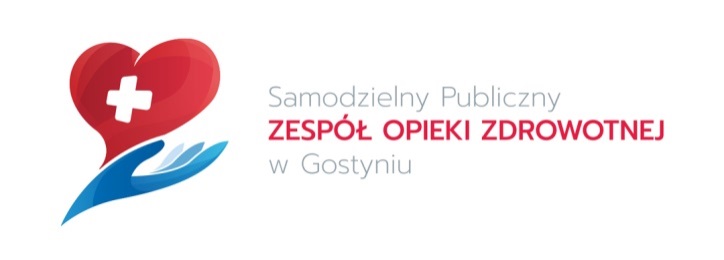 63-800 Gostyń, Plac Karola Marcinkowskiego 8/9KryteriumWagaOpis metody przyznawania punktówCena100%Proporcje matematyczne wg wzoru: Cena = cena najniższa/cena badanej oferty x 100 x 100%Przy ocenie oferty najwyżej będzie punktowana ta, która proponuje najniższą cenę brutto za wykonanie przedmiotu zamówienia (otrzyma maksymalną liczbę punktów), pozostałe oferty – liczbę punktów wyliczoną według powyższego wzoru.Wielkość przedsiębiorstwa (oznaczyć znakiem x /kliknąć właściwy kwadrat)☐MikroprzedsiębiorstwoOsoba uprawniona do kontaktówWielkość przedsiębiorstwa (oznaczyć znakiem x /kliknąć właściwy kwadrat)☐Małe przedsiębiorstwoIMIĘ I NAZWISKO: ………………Wielkość przedsiębiorstwa (oznaczyć znakiem x /kliknąć właściwy kwadrat)☐Średnie przedsiębiorstwoE-MAIL: ………………Wielkość przedsiębiorstwa (oznaczyć znakiem x /kliknąć właściwy kwadrat)☐Żadne z powyższychTELEFON: ………………Przedmiot zamówieniaPrzedmiot zamówieniaOpis preparatu oferowanegoProducent; nazwa handlowaJedn. miaryIlość Cena jedn. NettoCena jedn. BruttoWartość nettoVAT % Wartość VATWartość brutto12…Oznaczenie rodzaju (nazwy) informacji w ofercieOznaczenie rodzaju (nazwy) informacji w ofercieStrony w ofercie (wyrażone cyfrą)Strony w ofercie (wyrażone cyfrą)12…Oznaczenie pliku (nazwa pliku), który zawiera informacje objęte tajemnicą przedsiębiorstwa - ………………… (wpisać)Oznaczenie pliku (nazwa pliku), który zawiera informacje objęte tajemnicą przedsiębiorstwa - ………………… (wpisać)Oznaczenie pliku (nazwa pliku), który zawiera informacje objęte tajemnicą przedsiębiorstwa - ………………… (wpisać)Oznaczenie pliku (nazwa pliku), który zawiera informacje objęte tajemnicą przedsiębiorstwa - ………………… (wpisać)Część/zakres zamówieniaCzęść/zakres zamówieniaNazwa (firma) podwykonawcy12…PRZEDMIOT ZAMÓWIENIA PRZEDMIOT ZAMÓWIENIA Jedn. miaryIlość 1.Enoxaparinum natricum 10mg/0,1ml; ampułkostrzykawka a 0,2 ml; opakowanie a 10 sztukop.502.Enoxaparinum natricum 10mg/0,1ml; ampułkostrzykawka a 0,4 ml; opakowanie a 10 sztukop.9003.Enoxaparinum natricum 10mg/0,1ml; ampułkostrzykawka a 0,6 ml; opakowanie a 10 sztukop.9004.Enoxaparinum natricum 10mg/0,1ml; ampułkostrzykawka a 0,8 ml; opakowanie a 10 sztukop.505.Enoxaparinum natricum 10mg/0,1ml; ampułkostrzykawka a 1 ml; opakowanie a 10 sztukop.2PRZEDMIOT ZAMÓWIENIA PRZEDMIOT ZAMÓWIENIA Jedn. miaryIlość 1.Gliclazidum 60mg, tabletki o zmodyfikowanym uwalnianiu; opakowanie a 90 sztuk op.152.Trimetazidini dihydrochloridum 35mg; tabletki o zmodyfikowanym uwalnianiu; opakowanie a 90 sztukop.53.Perindoprilum argininum 10 mg; tabletki; opakowanie a 90 sztuk op.44.Perindoprilum argininum 5 mg; tabletki; opakowanie a 90 sztukop.20PRZEDMIOT ZAMÓWIENIA PRZEDMIOT ZAMÓWIENIA Jedn. miaryIlość 1.3% sol. Acidi borici; roztwór; opakowanie a 190gszt.1202.3% sol. Acidi borici; roztwór; opakowanie a 500gszt.1203.Glucosum 75 g; surowiec (dopuszcza się zaoferowanie glukozy do sporządzania roztworu smakowej)op.404.Hydrogeni peroxidum 3%, roztwór, opakowanie a 100 g (lub 100 ml)op.1805.Natrii tetraboras 200mg/g; roztwór do stosowania w jamie ustnej, opakowanie a 10gop.106.4% wodny roztwór aldehydu mrówkowego; buforowany; opakowanie – 5l lub 5kgop.207.Benzyna apteczna; 1lop.208.4% wodny roztwór aldehydu mrówkowego; buforowany; opakowanie – 1l lub 1kgop.100PRZEDMIOT ZAMÓWIENIA PRZEDMIOT ZAMÓWIENIA Jedn. miaryIlość 1.Jałowa gąbka hemostatyczna wchłaniająca ok. pięćdziesięciokrotność swojej masy; wymiary 7-8cmx5cmx1cm; opakowanie a 10 sztukop.72.Opatrunek z gazy pokryty miękką parafiną; zawierający dodatek 0,5% roztworu octanu chlorheksydyny; rozmiar 10 cm x 10cm; opakowanie a 10 szt.op.603.2% krem zawierający dwutlenek tytanu związany z jona srebra Ag+; krem; opakowanie a 50 ml; wyrób medycznyop.254.Proszek zawierający dwutlenek tytanu związany z jona srebra Ag+; suchy spray; opakowanie a 125 ml; wyrób medycznyop.15PRZEDMIOT ZAMÓWIENIA PRZEDMIOT ZAMÓWIENIA Jedn. miaryIlość 1.Analog insuliny 100 j./ml; aspart otrzymywany w Saccharomyces cerevisiae w wyniku rekombinacji DNA, roztwór z możliwością podania podskórnego, dożylnego lub przez pompę insulinową opakowanie – 10 wkładów a 3 mlop.102.Insulina aspart 100 j./ml; (w tym 70% zawiesiny protaminowej insuliny aspart otrzymywana w Saccharomyces cerevisiae w wyniku rekombinacji DNA), opakowanie – 10 wkładów a 3 mlop.43.Insulina aspart 100 j./ml; (w tym 50% zawiesiny protaminowej insuliny aspart otrzymywana w Saccharomyces cerevisiae w wyniku rekombinacji DNA), opakowanie – 10 wkładów a 3 mlop.44.Analog insuliny detemir otrzymywany w Saccharomyces cerevisiae w wyniku rekombinacji DNA 100 j./ml;  ,roztwór do podania podskórnego; opakowanie – 10 wkładów a 3 mlop.25.Insulina ludzka otrzymywana w Saccharomyces cerevisiae w wyniku rekombinacji DNA100 j./ml; roztwór z możliwością podania podskórnego i dożylnego, opakowanie – 5 wkładów a 3 ml (dopuszczone zaoferowanie opakowań a 10 wkładów z przeliczeniem ilości)op.1006.Insulina ludzka dwufazowa 100 j./ml;(30% insuliny rozpuszczalnej i 70% insuliny izofanowej) otrzymywana w Saccharomyces cerevisiae w wyniku rekombinacji DNA zawiesina opakowanie – 10 wkładów a 3 mlop.47.Insulina ludzka dwufazowa 100 j./ml;(50% insuliny rozpuszczalnej i 50% insuliny izofanowej) otrzymywana w Saccharomyces cerevisiae w wyniku rekombinacji DNA zawiesina opakowanie – 10 wkładów a 3 mlop.48.Insulina ludzka izofanowa otrzymywana w Saccharomyces cerevisiae w wyniku rekombinacji DNA 100j/ml); 10 wkładów a 3 ml op.30PRZEDMIOT ZAMÓWIENIA PRZEDMIOT ZAMÓWIENIA Jedn. miaryIlość 1.Kalii chloridum 750 mg; tabletki o przedłużonym uwalnianiu; opakowanie a 60 sztuk (dopuszczone przeliczenie sztuk a 30)op.1502.Bisacodylum 10mg; czopki; opakowanie a 5 sztukop.2203.Clotrimazolum 1%; krem; opakowanie a 20gop.404.Clotrimazolum 100 mg; tabletki dopochwowe; opakowanie a 6 sztukop.305.Heparinum natricum 300 j.m./g; krem; opakowanie a 20 gop.156.Mupirocinum 20mg/g; maść do stosowania w przewodach nosowych; opakowanie a 3 gop.27.Mupirocinum 20mg/g; maść; opakowanie a 3 gop.28.Mivacurium 2mg/ml; roztwór do wstrzykiwań; opakowanie – 5 ampułek a 5 mlop.509.Mivacurium 2mg/ml; roztwór do wstrzykiwań; opakowanie – 5 ampułek a 10 mlop.3010.Phenobarbitalum 15mg; czopki; opakowanie a 10 sztukop.211.Cefuroximum; granulat do sporządzania zawiesiny 125mg/5ml; opakowanie do sporządzania 50 ml zawiesinyop.512.Alprazolamum 0,25mg; tabletki; opakowanie a 30 sztukop.3013.Alprazolamum 1mg; tabletki; opakowanie a 30 sztukop.414.Alprazolamum 0,5mg; tabletki; opakowanie a 30 sztukop.1015.Midazolamum 7,5mg; tabletki; opakowanie a 10 sztukop.5016.Midazolamum 15mg; tabletki; opakowanie a 100 sztukop.217.Phenobarbitalum 100mg; tabletki; opakowanie a 10 sztukop.118.Phenobarbitalum 15mg; tabletki; opakowanie a 10 sztukop.219.Diazepamum 5mg; tabletki; opakowanie a 20 sztukop.5520.Diazepamum 2mg; tabletki; opakowanie a 20 sztukop.1321.Dipotassium clorazepate 5mg; tabletki lub kapsułki; opakowanie a 30 sztukop.15PRZEDMIOT ZAMÓWIENIA PRZEDMIOT ZAMÓWIENIA Jedn. miaryIlość 1.Omeprazole 40 mg, proszek do sporządzania roztworu do infuzji, fiolka (dopuszczone opakowania maksymalnie a 10 fiolek z odpowiednim przeliczeniem)szt.8000PRZEDMIOT ZAMÓWIENIA PRZEDMIOT ZAMÓWIENIA Jedn. miaryIlość 1Opatrunek maściowy - Materiał nośny składa się z włókien poliamidowych pokrytych srebrem elementarnym; impregnowany maścią niezawierającą substancji czynnych; 10x10 cmszt.202Opatrunek maściowy - Materiał nośny składa się z włókien poliamidowych pokrytych srebrem elementarnym; impregnowany maścią niezawierającą substancji czynnych; 10x20 cmszt.203Opatrunek piankowy z równomiernie rozmieszczonym w piance kompleksem srebra, nieprzylepny; rozmiar 15 cm x 15 cm; szt.604Opatrunek piankowy z równomiernie rozmieszczonym w piance kompleksem srebra, nieprzylepny; rozmiar 10 cm x 10 cm; szt.70PRZEDMIOT ZAMÓWIENIA PRZEDMIOT ZAMÓWIENIA Jedn. miaryIlość 1.Cisatracurium 2mg/ml; roztwór do wstrzykiwań i infuzji; opakowanie – 5 ampułek a 2,5mlop.12.Cisatracurium 2mg/ml; roztwór do wstrzykiwań i infuzji; opakowanie – 5 ampułek a 5mlop.13.Gancyclovirum 500mg; proszek do sporządzania koncentratu roztworu do infuzji; fiolkaop.104.Dalteparinum natricum 2500j.m./0,2ml; ampułkostrzykawka z igłą; opakowanie a 10 sztukop.15.Dalteparinum natricum 5000j.m./0,2ml; ampułkostrzykawka z igłą; opakowanie a 10 sztukop.16.Dalteparinum natricum 7500j.m./0,3ml; ampułkostrzykawka z igłą; opakowanie a 10 sztukop.17.Methylprednizolonum 40mg; proszek do sporządzania roztworu do wstrzykiwań; opakowanie – fiolka z rozpuszczalnikiem i liofilizatemop.1008.Methylprednizolonum 125mg; proszek do sporządzania roztworu do wstrzykiwań; opakowanie – fiolka z rozpuszczalnikiem i liofilizatemop.29.Methylprednizolonum 250mg; proszek do sporządzania roztworu do wstrzykiwań; opakowanie – fiolka z rozpuszczalnikiem i liofilizatemop.210.Methylprednizolonum 500mg; proszek do sporządzania roztworu do wstrzykiwań; opakowanie – fiolka z rozpuszczalnikiem + fiolka z liofilizatemop.211.Methylprednizolonum 1g; proszek do sporządzania roztworu do wstrzykiwań; opakowanie – fiolka z rozpuszczalnikiem +fiolka z liofilizatemop.512.Carbetocinum 100µg/ml; roztwór do wstrzykiwań; opakowanie – 5 ampułek a 1mlop.513.Alprostadilum 500µg/ml; roztwór do wstrzykiwań; opakowanie – 5 ampułek a 1 mlop.114.Bethametasonum 4mg/ml; roztwór do wstrzykiwań; ampułkaamp.2015.Terlipressin 1mg/5ml; roztwór do wstrzykiwań; opakowanie – 5 fiolek a 5mlop.1216.Atosibanum 7,5mg/ml; roztwór do wstrzykiwań; fiolka a 0,9mlszt.217.Atosibanum 7,5mg/ml; koncentrat do sporządzania roztworu do infuzji; fiolka a 5mlszt.218.Dexmedetomidine 100µg/ml; koncentrat do sporządzania roztworu do infuzji; opakowanie – 25 ampułek a 2 mlop.119.Dexmedetomidine 100µg/ml; koncentrat do sporządzania roztworu do infuzji; opakowanie – 4 fiolki a 4 mlop.120.Cefepime 1g; proszek do sporządzania roztworu; opakowanie – 10 sztuk (dopuszczone przeliczenie ilość na opakowania z mniejszą ilością sztuk)op.121.Cefepime 2g; proszek do sporządzania roztworu; opakowanie – 10 sztuk (dopuszczone przeliczenie ilość na opakowania z mniejszą ilością sztuk)op.122.Wapno sodowane; zawartość wody 12-19%; opakowanie a 4,5kgop.1223.Ticagrelor 90mg, tabletki; opakowanie a 56 tabletekop.224.Glyceroli trinitras; 1mg/ml; roztwór do infuzji; opakowanie – 10 ampułek a 10 mlop.725.Gentamycin 2mg/cm2; gąbka lecznicza; 10x10x0,5cm; sztukaszt.226.Dapagliflozyna 10mg; tabletka powlekana; opakowanie a 30 sztukop.527.Sakubitryl + Valsartan 24,3mg+25,7mg w postaci kompleksu soli sodowych; tabletki; opakowanie a 28 sztukop.528.Sakubitryl + Valsartan 48,6mg+51,4mg w postaci kompleksu soli sodowych; tabletki; opakowanie a 56 sztukop.529.Sakubitryl + Valsartan 97,2, mg+102,8 mg w postaci kompleksu soli sodowych; tabletki; opakowanie a 56 sztukop.530.Sterylny żel z lidokainą 12,5g; opakowanie a 25 sztukop.1031.Iohexolum 240mg/ml; roztwór do wstrzykiwań; opakowanie a 10 sztuk a 50 mlop.532.Ferricum
Derisomaltosum 100mg żelaza/ml; roztwór do wstrzykiwań i infuzji; opakowanie a 5 fiolek lub ampułek a 5mlop.1033.Przeciwciała przeciw antygenowi Hbs 180j.m./ml, roztwór do wstrzykiwań; fiolka a 1mlfiol2PRZEDMIOT ZAMÓWIENIA PRZEDMIOT ZAMÓWIENIA Jedn. miaryIlość 1.Opatrunek sterylny, pakowany pojedynczo. Bezzapachowy lub prawie bezzapachowy, koloru kremowego opatrunek z alginianu wapnia- włókna alginianu wapnia typu I, włóknina igłowana. Metoda sterylizacji: sterylizowane promieniowaniem zgodnie z normą DIN EN ISO 11137; rozmiar 10cmx10cmszt.502.Opatrunek sterylny, pakowany pojedynczo. Bezzapachowy lub prawie bezzapachowy, koloru kremowego opatrunek z alginianu wapnia- włókna alginianu wapnia typu I, włóknina igłowana. Metoda sterylizacji: sterylizowane promieniowaniem zgodnie z normą DIN EN ISO 11137 rozmiar 10cmx20cmszt.303.Beżowy do jasnobrązowego, antybakteryjny opatrunek z alginianu wapnia, włóknina igłowana. Składa się z jednolitej mieszanki włókien alginianu wapnia typu I i włókien alginianu srebra (średnio 1,5% zawartości). Włókna alginianu wapnia składają się z kwasu mannuronowego (60% zawartości) oraz kwasu guluronowego (40% zawartości).  Srebro zawarte w opatrunku ma szeroką aktywność przeciwbakteryjną włączając MRSA i VRE. rozmiar 10 cm x 10 cm szt.2004Beżowy do jasnobrązowego, antybakteryjny opatrunek z alginianu wapnia, włóknina igłowana. Składa się z jednolitej mieszanki włókien alginianu wapnia typu I i włókien alginianu srebra (średnio 1,5% zawartości). Włókna alginianu wapnia składają się z kwasu mannuronowego (60% zawartości) oraz kwasu guluronowego (40% zawartości).  Srebro zawarte w opatrunku ma szeroką aktywność przeciwbakteryjną włączając MRSA i VRE. rozmiar 10 cm x 20 cm szt.505Elastyczny, przepuszczający parę wodną, nieprzylepny opatrunek piankowy o zaokrąglonych rogach składający się z: warstwy pianki poliuretanowej, białej-folii poliuretanowej (warstwa nośna), w kolorze skóry, perforowanej folii poliuretanowej (warstwa kontaktowa ze skórą), transparentnej, siatki kleju topliwego wykonanej z kopoliamidu łączącej warstwę nośną z warstwą pianki, kleju poliakrylowego łączącego warstwę pianki z warstwą kontaktową ze skórą. Metoda sterylizacji: tlenek etylenu, zgodnie z DIN EN ISO 11135-1. rozmiar 15 cm x 15 cm; szt.406Elastyczny, przepuszczający parę wodną, nieprzylepny opatrunek piankowy o zaokrąglonych rogach składający się z: warstwy pianki poliuretanowej, białej-folii poliuretanowej (warstwa nośna), w kolorze skóry, perforowanej folii poliuretanowej (warstwa kontaktowa ze skórą), transparentnej, siatki kleju topliwego wykonanej z kopoliamidu łączącej warstwę nośną z warstwą pianki, kleju poliakrylowego łączącego warstwę pianki z warstwą kontaktową ze skórą. Metoda sterylizacji: tlenek etylenu, zgodnie z DIN EN ISO 11135-1 rozmiar 10 cm x 10 cm; szt.607Opatrunek foliowy, sterylny, samoprzylepny, przezroczysty na rany, który łatwo dopasowuje się do każdego wymagającego kształtu ciała i zapewnia wysoki komfort noszenia. Ułatwia monitorowanie rany i chroni świeżą tkankę nabłonkową przed czynnikami zewnętrznymi, takimi jak drobnoustroje i płyny. Skład produktu: opatrunek: folia poliuretanowa pokryta klejem poliakrylowym (nie zawiera kalafonii i pochodnych kalafonii, nie zawiera naturalnego lateksu), folia zabezpieczająca: poliester pokryty obustronnie polietylenem, pokryty jednostronnie silikonem, papier zabezpieczający ułatwiający aplikację: papier pokryty silikonem. Warstwa klejąca jest przykryta dwoma białymi, nachodzącymi na siebie (pośrodku opatrunku) papierami pokrytymi silikonem. Folia zabezpieczająca jest połączona z papierem zabezpieczającym za pomocą przezroczystej taśmy klejącej wykonanej z folii poliestrowej/kleju poliakrylowego.
 Rolka niesterylna 10 cm x 10 m, sztukaszt.158Hydrokoloidowy standardowy (do ran o umiarkowanym wysięku) opatrunek o dwuwarstwowej budowie składający się z: oddychającego podkładu z folii poliuretanowej i chłonnej matrycy hydrokoloidowej: pasta hydrokoloidowa. Macierz hydrokoloidowa szybko pochłania wysięk i tworzy spoisty żel. Warstwa bazowa zapewnia stałą wysoką przepuszczalność pary wodnej. Pakowany pojedynczo. Klasa IIb. - Medical Device Directive 93/42/EEC. Ocena biologiczna i biokompatybilność (DIN EN ISO 10993) rozmiar 10cm x 10 cmszt.209Hydrokoloidowy standardowy (do ran o umiarkowanym wysięku) opatrunek o dwuwarstwowej budowie składający się z: oddychającego podkładu z folii poliuretanowej i chłonnej matrycy hydrokoloidowej: pasta hydrokoloidowa. Macierz hydrokoloidowa szybko pochłania wysięk i tworzy spoisty żel. Warstwa bazowa zapewnia stałą wysoką przepuszczalność pary wodnej. Pakowany pojedynczo. Klasa IIb. - Medical Device Directive 93/42/EEC. Ocena biologiczna i biokompatybilność (DIN EN ISO 10993) rozmiar 15cm x 15 cmszt.2010Hydrokoloidowy cienki (do ran o słabym wysięku) opatrunek o dwuwarstwowej budowie składający się z: oddychającego podkładu z folii poliuretanowej i chłonnej matrycy hydrokoloidowej: pasta hydrokoloidowa. Macierz hydrokoloidowa szybko pochłania wysięk i tworzy spoisty żel. Warstwa bazowa zapewnia stałą wysoką przepuszczalność pary wodnej. Pakowany pojedynczo. Klasa IIb. - Medical Device Directive 93/42/EEC. Ocena biologiczna i biokompatybilność (DIN EN ISO 10993). rozmiar 10cm x 10 cmszt.35011Hydrokoloidowy cienki (do ran o słabym wysięku) opatrunek o dwuwarstwowej budowie składający się z: oddychającego podkładu z folii poliuretanowej i chłonnej matrycy hydrokoloidowej: pasta hydrokoloidowa. Macierz hydrokoloidowa szybko pochłania wysięk i tworzy spoisty żel. Warstwa bazowa zapewnia stałą wysoką przepuszczalność pary wodnej. Pakowany pojedyńczo. Klasa IIb. - Medical Device Directive 93/42/EEC. Ocena biologiczna i biokompatybilność (DIN EN ISO 10993). rozmiar 15cm x 15 cmszt.26012Hydrokoloidowy standardowy (do ran o umiarkowanym wysięku) opatrunek o dwuwarstwowej budowie składający się z: oddychającego podkładu z folii poliuretanowej i chłonnej matrycy hydrokoloidowej: pasta hydrokoloidowa. Macierz hydrokoloidowa szybko pochłania wysięk i tworzy spoisty żel. Warstwa bazowa zapewnia stałą wysoką przepuszczalność pary wodnej. Pakowany pojedynczo. Klasa IIb. - Medical Device Directive 93/42/EEC. Ocena biologiczna i biokompatybilność (DIN EN ISO 10993) rozmiar 20cm x 20 cmszt.2013Opatrunek 5 warstwowy: z silikonową warstwą kontaktową, warstwą pianki poliuretanowej, warstwą włókninową, warstwą superabsorbentu oraz warstwą ochronną. Wskazany jest do stosowania na kość krzyżową. Samoprzylepny, sterylny, pakowany pojedynczo. 17-17,5cm x 17,5cmszt.3014Opatrunek 5 warstwowy: z silikonową warstwą kontaktową, warstwą pianki poliuretanowej, warstwą włókninową, warstwą superabsorbentu oraz warstwą ochronną. Samoprzylepny, sterylny, pakowany pojedynczo. 20cm x 20cmszt.3015Prostokątny, całkowicie zamknięty opatrunek z warstwą kontaktową z perforowanej folii polietylenowej, warstwą rozprowadzającej wysięk hydrofilnej włókniny z termicznie łączonych włókien polipropylenowych,  chłonnym rdzeniem z celulozy z superabsorberem z polikarylanu sodu oraz niebieską, hydrofobową, niebieską, włókninową warstwą ochronną z termicznie łączonych włókien polipropylenowych oraz kleju topliwego z surowców syntetycznych; warstwa kontaktowa z raną oraz niebieska warstwa ochronna całkowicie otaczają warstwę włókniny oraz rdzeń chłonny a ich wszystkie krawędzie są złączone za pomocą kleju topliwego. Opatrunek nieprzylepny, sterylny, pakowany pojedynczo. Produkt sterylizowany tlenkiem etylenu zgodnie z normą DIN EN ISO 11135-1. 10cm x 10cmszt.3016Prostokątny, całkowicie zamknięty opatrunek z warstwą kontaktową z perforowanej folii polietylenowej, warstwą rozprowadzającej wysięk hydrofilnej włókniny z termicznie łączonych włókien polipropylenowych,  chłonnym rdzeniem z celulozy z superabsorberem z polikarylanu sodu oraz niebieską, hydrofobową, niebieską, włókninową warstwą ochronną z termicznie łączonych włókien polipropylenowych oraz kleju topliwego z surowców syntetycznych; warstwa kontaktowa z raną oraz niebieska warstwa ochronna całkowicie otaczają warstwę włókniny oraz rdzeń chłonny a ich wszystkie krawędzie są złączone za pomocą kleju topliwego. Opatrunek nieprzylepny, sterylny, pakowany pojedynczo. Produkt sterylizowany tlenkiem etylenu zgodnie z normą DIN EN ISO 11135-1. 10cm x 20cmszt.3017Prostokątny, całkowicie zamknięty opatrunek z warstwą kontaktową z perforowanej folii polietylenowej, warstwą rozprowadzającej wysięk hydrofilnej włókniny z termicznie łączonych włókien polipropylenowych,  chłonnym rdzeniem z celulozy z superabsorberem z polikarylanu sodu oraz niebieską, hydrofobową, niebieską, włókninową warstwą ochronną z termicznie łączonych włókien polipropylenowych oraz kleju topliwego z surowców syntetycznych; warstwa kontaktowa z raną oraz niebieska warstwa ochronna całkowicie otaczają warstwę włókniny oraz rdzeń chłonny a ich wszystkie krawędzie są złączone za pomocą kleju topliwego. Opatrunek nieprzylepny, sterylny, pakowany pojedynczo. Produkt sterylizowany tlenkiem etylenu zgodnie z normą DIN EN ISO 11135-1. 20cm x 20cmszt.30PRZEDMIOT ZAMÓWIENIA PRZEDMIOT ZAMÓWIENIA Jedn. miaryIlość 1.Rifaximinum 200mg tabletki; opakowanie a 28 sztukop.202.Ondansetron 4mg; tabletki ulegające rozpadowi w jamie ustnej; opakowanie a 28 sztukop.503.Szczepionka przeciw wirusowemu zapaleniu wątroby typu B (rDNA); 20mcg/ml; opakowanie a 1mlszt.204.Tamsulozini hydrochloricum 04mg; tabletki lub kapsułki o przedłużonym uwalnianiu; opakowanie a 30 sztukop.155.Venlafaxinum 37,5mg; kapsułki o przedłużonym uwalnianiu; op.106.Levodropropizinum; 60mg/10ml; syrop; opakowanie a 120 ml op.107.Levodropropizinum; 60mgl; tabletki; opakowanie a 20 sztuk op.208.Dimetindeni maleas 1mg/g; żel; opakowanie a 30gop.109.Dimetindeni maleas 1mg/ml; krople doustne; opakowanie a 20mlop.310.Paracetamol 120mg/5ml; zawiesina doustna; opakowanie a 100mlop.1011.Neomycinum + Gramicidinum + Fludrocortisoni acetas; 2500 jm +25 jm + 1mg/ml zawiesina do oczu i uszu; opakowanie a 5mlop.1012.Ferrosi gluconas 200mg; tabletki; opakowanie a 50 tabletekop.313.Benzydaminy chlorowodorek 1,5mg/1g; spray do gardła; opakowanie a 30g lub mlop.3014.Syrop prawoślazowy; opakowanie a 125gop.4015.Syrop z babki lancetowatej; opakowanie a 125gop.4016.Fluticasoni propionas; 50 µg/dawkę inhalacyjną; aerozol inhalacyjny; opakowanie a 120 dawekop.517.Fluticasoni propionas; 50 µg/dawkę proszek do inhalacji; opakowanie a 60 dawekop.218.Fluticasoni propionas; 100 µg/dawkę proszek do inhalacji; opakowanie a 60 dawekop.219.Fluticasoni propionas; 250 µg/dawkę proszek do inhalacji; opakowanie a 60 dawekop.220.Fluticasoni propionas; 500 µg/dawkę proszek do inhalacji; opakowanie a 60 dawekop.2PRZEDMIOT ZAMÓWIENIA PRZEDMIOT ZAMÓWIENIA Jedn. miaryIlość 1.Ciprofloxacinum 2mg/ml; roztwór do infuzji w opakowaniach gotowych do użytku a 100 ml; opakowanie a 40 sztukop.302.Ciprofloxacinum 2mg/ml; roztwór do infuzji w opakowaniach gotowych do użytku a 200 ml op. a 20 sztukop.130PRZEDMIOT ZAMÓWIENIA PRZEDMIOT ZAMÓWIENIA Jedn. miaryIlość 1.Bromek umeklidyniowy + trifenylooctan wilanterolu; 55mcg+22mcg substancji czynnej; proszek do inhalacji; opakowanie a 30 dawekop.1002.Furoinian flutykazonu +Bromek umeklidyniowy + trifenylooctan wilanterolu;92 mcg+ 65mcg + 22 wilanterolu; proszek do inhalacji; opakowanie a 30 dawekop.100PRZEDMIOT ZAMÓWIENIA PRZEDMIOT ZAMÓWIENIA Jedn. miaryIlość 1.Somatostatyna 3mg; proszek i rozpuszczalnik do sporządzania roztworu do wstrzykiwań; opakowanie – ampułka z proszkiem + ampułka z rozpuszczalnikiemop.60PRZEDMIOT ZAMÓWIENIA PRZEDMIOT ZAMÓWIENIA Jedn. miaryIlość 1.Alteplasum 20mg; proszek do sporządzania roztworu; opakowanie – fiolka + fiolka z rozpuszczalnikiemop.102.Immunoglobulina ludzka normalna; 50mg/ml; zawartość immunoglobuliny G minimum 95%; opakowanie a 50 mlop.20PRZEDMIOT ZAMÓWIENIA PRZEDMIOT ZAMÓWIENIA Jedn. miaryIlość 1.Potassium Chloride 0,15% + Sodium Chloride 0,9% B. Braun, 1,5 g/l + 9,0 g/l, roztwór do infuzji; opakowanie stojące z dwoma równej wielkości portami a 500mlszt.3002.Potassium Chloride 0,3% + Sodium Chloride 0,9% B. Braun, 3,0 g/l + 9,0 g/l, roztwór do infuzji; opakowanie stojące z dwoma równej wielkości portami a 500mlszt.3003.Potassium Chloride 0,3% + Sodium Chloride 0,9% B. Braun, 3,0 g/l + 9,0 g/l, roztwór do infuzji; opakowanie stojące z dwoma równej wielkości portami a 1000mlszt.1004.Potassium Chloride 0,15% + Glucose 5% B. Braun, 1,5 g/l + 55,0 g/l, roztwór do infuzji; opakowanie stojące z dwoma równej wielkości portami a 500mlszt.305.Potassium Chloride 0,3% + Glucose 5% B. Braun, 3,0 g/l + 55,0 g/l, roztwór do infuzji; opakowanie stojące z dwoma równej wielkości portami a 500mlszt.30